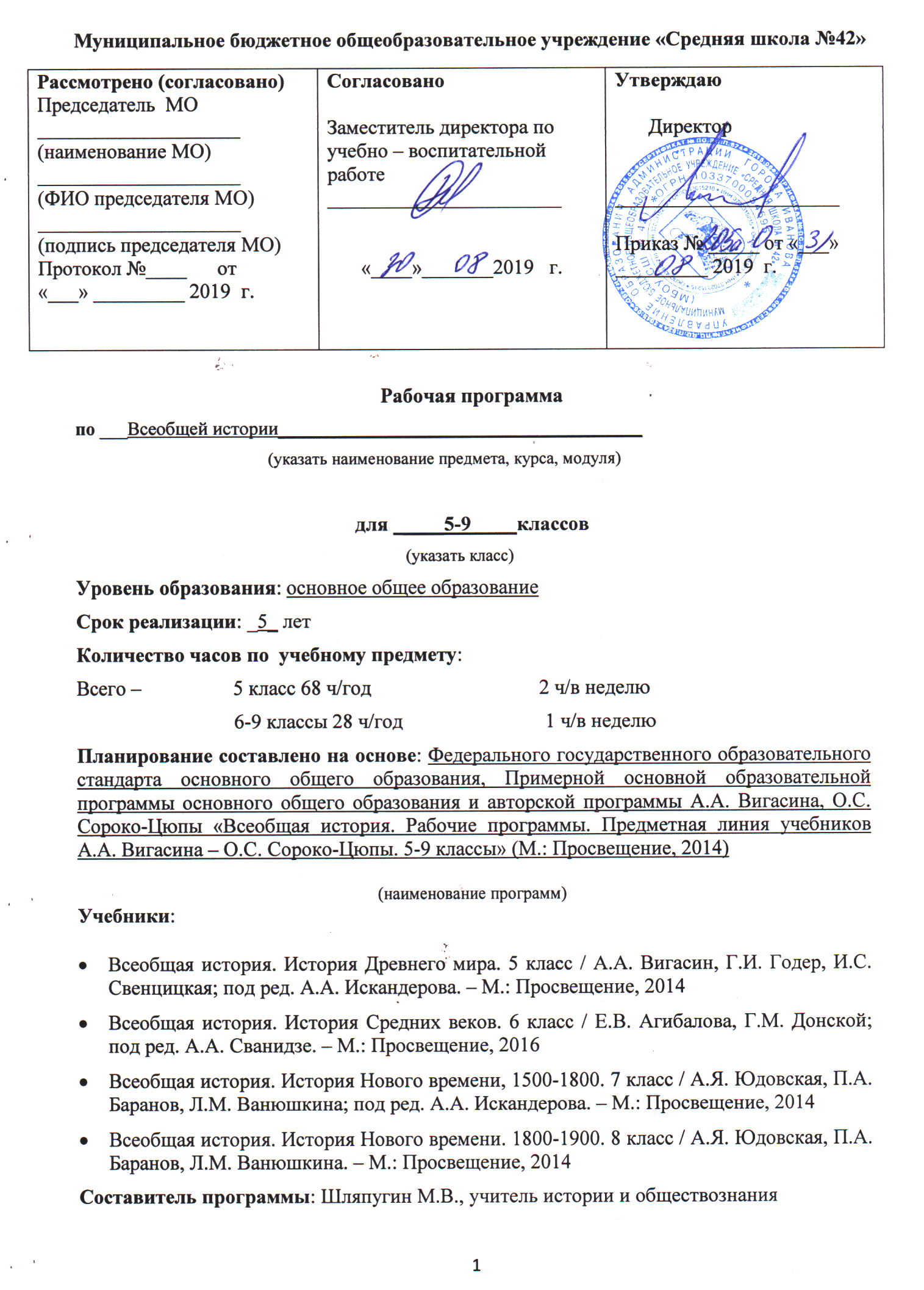 1.Требования к результатам обученияТребования к результатам обучения предполагают реализацию деятельностного, компетентностного и личностно ориентированного подходов в процессе  усвоения  программы, что в конечном итоге обеспечит овладение учащимися знаниями, различными видами деятельности и умениями, их реализующими. Овладение знаниями,  умениями,  различными видами деятельности значимо для социализации, мировоззренческого и духовного развития  учащихся,  позволяющих им ориентироваться в социуме и быть востребованными   в жизни.Результатами образования являются компетентности, заключающиеся в сочетании знаний и умений, различных  видов деятельности, приобретённых в процессе усвоения учебного содержания, а также способностей, личностных качеств учащихся.В процессе использования приобретённых знаний и умений в практической деятельности и повседневной жизни проявляются личностные качества и мировоззренческие  установки учащихся, которые не подлежат контролю на уроке (в том числе понимание исторических причин и исторического значения событий и явлений современной жизни, использование знаний об историческом пути и традициях народов России и мира в общении с людьми другой культуры, национальной и религиозной принадлежности и др.).Личностные результаты:осознание своей идентичности как гражданина страны, члена семьи, этнической и религиозной группы, локальной и региональной общности;освоение гуманистических традиций и ценностей современного общества, уважение прав и свобод человека;осмысление социально-нравственного опыта предшествующих поколений, способность к определению своей позиции и ответственному поведению в современном обществе;понимание культурного  многообразия  мира,  уважение  к культуре своего и других народов, толерантность.Метапредметные результаты:способность сознательно организовывать и регулировать   свою   деятельность – учебную, общественную и др.;овладение умениями работать с учебной и внешкольной информацией (анализировать и обобщать факты, составлять простой и развёрнутый план, тезисы, конспект, формулировать и обосновывать выводы и т. д.), использовать современные источники информации, в том числе материалы на электронных носителях;способность решать творческие задачи, представлять результаты своей деятельности в различных формах (сообщение, эссе, презентация, реферат и др.);готовность к сотрудничеству с соучениками, коллективной работе, освоение  основ  межкультурного  взаимодействия  в школе и социальном окружении и др.;активное применение знаний и приобретённых умений, освоенных в школе и в повседневной жизни, продуктивное взаимодействие с другими людьми в профессиональной сфере  и социуме.Предметные результаты:овладение целостными представлениями об историческом пути человечества как необходимой основы для миропонимания и познания современного общества, истории собственной страны;способность применять понятийный аппарат исторического знания и приёмы исторического анализа для раскрытия сущности и значения событий и явлений прошлого и современности в курсе всеобщей истории;способность соотносить историческое время и историческое пространство, действия и поступки личностей во времени и пространстве;овладение умениями изучать и систематизировать информацию из различных исторических и современных источников, раскрывая её социальную принадлежность и познавательную ценность, читать историческую карту и ориентироваться в ней;расширение опыта оценочной деятельности на основе осмысления жизни и деяний личностей и народов в истории своей страны и человечества в целом;готовность применять исторические знания для выявления и сохранения исторических и культурных памятников  своей страны и мира.Соотнесение элементов учебной  деятельности  школьников и ведущих процедур исторического познания позволяет определить структуру подготовки учащихся 5-9 классов по всеобщей истории в единстве её содержательных (объектных)   и деятельностных (субъектных) компонентов.Планируемые результаты изучения предмета «История»Предполагается, что в результате изучения истории в основной школе учащиеся должны овладеть следующими знаниями и умениями:Знание хронологии, работа с хронологией:указывать хронологические рамки и периоды ключевых процессов, а также даты важнейших событий всеобщей истории;соотносить год с веком, эрой, устанавливать последовательность и длительность исторических событий.Знание исторических фактов, работа с фактами:характеризовать место, обстоятельства, участников, этапы, особенности, результаты важнейших исторических событий;группировать (классифицировать) факты по различным признакам и основаниям.Работа с историческими источниками:читать историческую карту с опорой на легенду, ориентироваться по карте, соотносить местонахождение и состояние исторического объекта в разные эпохи, века,  периоды;осуществлять поиск необходимой информации в  одном  или  нескольких  источниках  (материальных,  текстовых, изобразительных и др.), отбирать её, группировать, обобщать;сравнивать данные разных источников, выявлять их сходство и различия, время и место создания.Описание (реконструкция):последовательно строить рассказ (устно или письменно) об исторических событиях, их участниках;характеризовать условия и образ жизни, занятия людей, их достижения в различные исторические эпохи;на основе текста и иллюстраций учебника, дополнительной литературы, макетов, электронных изданий, интернет-ресурсов и т. п. составлять описание исторических объектов, памятников.Анализ, объяснение:различать факт (событие) и его описание (факт источника, факт историка);соотносить единичные исторические факты и общие явления;различать причину и следствие исторических событий, явлений;выделять характерные, существенные признаки исторических событий и явлений;раскрывать смысл, значение важнейших исторических понятий;сравнивать исторические события и  явления,  выявлять их сходство и различия;излагать суждения о причинах и следствиях исторических событий.Работа с версиями, оценками:приводить оценки исторических событий и личностей, изложенные в учебной литературе;определять и объяснять (аргументировать) своё отношение к наиболее  значимым  событиям  и  личностям  в  истории и их оценку.Применение знаний и умений в общении, социальной среде:применять исторические знания для раскрытия причин и оценки сущности современных событий;использовать знания об истории и культуре своего народа и других народов в общении с людьми в школе и внешкольной жизни как основу диалога в поликультурной среде;способствовать сохранению памятников истории и культуры (участвовать в создании школьных музеев, учебных   и общественных мероприятиях по поиску и охране  памятников истории и культуры).2.Основное содержание предметаИстория Древнего мира (68 ч)Введение (1 ч)Откуда мы знаем, как жили наши предки. Письменные источники о прошлом. Древние сооружения как источник наших знаний о прошлом. Роль археологических раскопок в изучении истории Древнего мира.Счет лет в истории. Хронология – наука об измерении времени. Опыт, культура счета времени по годам в древних государствах. Изменения счета времени с наступлением христианской эры. Особенности обозначения фактов до нашей эры (обратный счет лет). Представление о понятиях: год, век (столетие), тысячелетие, эпоха, эра.Раздел I. Жизнь первобытных людей (7 ч)Тема I. Первобытные собиратели и охотники (3 ч)Древнейшие людиДревнейшие люди – наши далекие предки. Прародина человека. Археологические свидетельства первобытного состояния древнейшего человека. Орудия труда и складывание опыта их изготовления. Собирательство и охота – способы добывания пищи. Первое великое открытие человека – овладение огнем.Родовые общины охотников собирателейРасселение древнейших людей и его особенности. Испытание холодом. Освоение пещер. Строительство жилища. Освоение промысла охоты. Охота как основной способ добычи ищи древнейшего человека. Умение сообща достигать цели в охоте. Новые орудия охоты древнейшего человека. Человек разумный: кто он? Родовые общины. Сообщество сородичей. Особенности совместного ведения хозяйства в родовой общине. Распределение обязанностей в родовой общине.Возникновение искусства и религииКак была найдена пещерная живопись. Загадки древнейших рисунков. Человек «заколдовывает» зверя. Зарождение веры в душу. Представление о религиозных верованиях первобытных охотников и собирателей.Тема II. Первобытные земледельцы и скотоводы (3 ч)Возникновение земледелия и скотоводстваПредставление о зарождении производящего хозяйства: мотыжное земледелие. Первые орудия труда земледельцев. Районы раннего земледелия. Приручение животных. Скотоводство и изменения в жизни людей. Последствия перехода к производящему хозяйству. Освоение ремесел. Гончарное дело, прядение, ткачество. Изобретение ткацкого станка.Родовые общины земледельцев и скотоводов. Племя: изменение отношений. Управление племенем. Представления о происхождении рода, племени. Первобытные религиозные верования земледельцев и скотоводов. Зарождение культа.Появление неравенства и знатиРазвитие ремесел. Выделение ремесленников в общине. Изобретение гончарного круга. Начало обработки металлов. Изобретение плуга. От родовой общины к соседской. Выделение семьи. Возникновение неравенства в общине земледельцев. Выделение знати. Преобразование поселений в города.ПовторениеКакой опыт, наследие дала человечеству эпоха первобытности? Переход от первобытности к цивилизации (неолитическая революция (отделение земледелия и скотоводства от собирательства и охоты), выделение ремесла, появление городов, государств, письменности)Тема III. Счет лет в истории (1 ч)Измерение времени по годамКак в древности считали года. Счет лет, которым мы пользуемся. Летоисчисление от Рождества Христова. Наша эра. «Линия» времени как схема ориентировки в историческом времениПонятия и термины:Гипотеза. Эволюция. Революция. Неолитическая революция. Палеолит, неолит. Присваивающее и производящее хозяйство. Собирательство. Керамика. Одомашнивание. Эгалитарный, элитарный (тип общества). Сакральный. Миграция. Грубое\Ручное рубила. Тотем. Род. Племя. Обряд. Культ. Община (праобщина, родовая, соседская). Стоянка. Бипедия. Магия. Адаптация. Расы. Цивилизация. Аридизация. Критерий. Австралопитек. Адаптация. Расы. Граффити. Магия. Австралопитек. «Человек умелый». «Человек прямоходящий». Homo Sapiens («человек»). Неандерталец. Кроманьонец.Персоналии: Ученые и деятели культуры: Ч. Дарвин. Р. Дарт. Э. Дюбуа. Л. и М. Лики. К. Томсен. М. де Саутуола. События/даты:До нашей эры 6\5,5–1,2 млн. назад – период существования австралопитеков2,5–1,6 млн. – «человек умелый». Первые орудия из камня (грубое рубило).2,5 млн. – начало истории человечества2,5 млн.–10 тыс. – эпоха палеолита1,9 млн.–100 тыс. – «человек прямоходящий». Начало использование огня.250\200–40\35 тыс. – «человек неандертальский»100\115 тыс. – «человек разумный» (Homo sapiens). Вид включает: а) ископаемых людей анатомически современного типа, б) все современное человечество.80 тыс. – начало расселения Homo sapiens по планете40 – 10 тыс. – Homo sapiens (кроманьонец) в ЕвропеОк. 10 тыс. – конец последнего ледникового периода и эпохи палеолита10\9–8\7 тыс. – мезолит8\7–3 тыс.  – неолит9\8 тыс. – начало неолитической революции (Ближний Восток)IV–III тыс. – возникновение древнейших цивилизаций Важнейшие этапы изучения первобытного обществаНаша эра1836 – введение археологической периодизации первобытного о-ва (эпоха камня, бронзы, железа). Кристиан Томсен1879 – открытие пещерной росписи палеолита; Марселино де Саутуола1891 – первая находка черепа питекантропа («человека прямоходящего»), Эжен Дюбуа, о. Ява1856 – первая находка скелета неандертальца, Неандерталь (Германия)1924 – первая находка костей австралопитека; Роберт Дарт1960 – первая находка костей и древнейшего орудия «человека умелого»; Луис и Мэри Лики, ущелье Олдувай, Вост. Африка1974 – находка целого скелета австралопитека (т.н. «Люси»), Д. Джонахсон, ЭфиопияРаздел II. Древний Восток (20 ч)Тема IV. Древний Египет (8 ч)Государство на берегах НилаСтрана Египет. Местоположение государства. Разливы Нил и природные условия. Земледелие в Древнем Египте. Система орошения земель под урожай. Путь к объединению Древнего Египта. Возникновение единого государства в Египте. Управление страной.Как жили земледельцы и ремесленникиЖители Египта: от фараона до простого земледельца. Труд земледельцев. Система каналов. В гостях у египтянина. Ремесла и обмен. Писцы собирают налоги.Жизнь египетского вельможиО чем могут рассказать гробницы вельмож. В усадьбе вельможи. Служба вельмож. Вельможа во дворце фараона. Отношение фараона и его вельможей.Военные походы фараоновОтряды пеших воинов. Вооружение пехотинцев. Боевые колесницы египтян. Направления военных походов и завоевания фараонов. Завоевательные походы Тутмоса III. Военные трофеи и триумф фараонов. Главные города Древнего Египта – Мемфис, Фивы. Судьбы военные. Появление наемного войска.Религия древних египтянБоги и жрецы. Храмы – жилища богов. Могущество жрецов. Рассказы египтян о своих богах. Священные животные и боги. Миф об Осирисе и Исиде. Сет и Осирис. Суд Осириса. Представление древних египтян о «царстве мертвых»: мумия, гробница, саркофаг. Фараон – сын Солнца. Безграничность власти фараона. «Книга мертвых».Искусство древних египтянПервое из чудес света. Возведение каменных пирамид. Большой Сфинкс. Пирамида фараона Хеопса. Храм – жилище богов. Внешний вид и внутреннее устройство храма. Археологические открытия в гробницах древнеегипетских фараонов. Гробница фараона Тутанхамона. Образ Нефертити. Искусство древнеегипетской скульптуры: статуя, скульптурный портрет. Правила ваяния человека в скульптуре и изображения в росписях. Экспозиции древнеегипетского искусства в национальных музеях мир: Эрмитаж, Лувр, Британский музей.Письменность и знания древних египтянЗагадочные письмена и их разгадка. Особенности древнеегипетской письменности. Иероглифическое письмо. Изобретение материала и инструмента для письма. Египетские папирусы: верность традиции. Свиток папируса – древнеегипетская книга. Школа подготовки писцов и жрецов. Первооснова научных знаний (математика, астрономия). Изобретения инструментов отсчета времени: солнечный календарь, водяные часы, звездные карты. Хранители знаний – жрецы.ПовторениеДостижения древних египтян (ирригационное земледелие, культовое каменное строительство, становление искусства, письменности, зарождение основ наук). Неограниченная власть фараонов. Представление о загробном воздаянии (суд Осириса и клятва умершего).Тема V. Западная Азия в древности (7 ч)Древнее ДвуречьеСтрана двух рек. Местоположение, природа и ландшафт Южного Двуречья. Ирригационное (оросительное) земледелие. Схожесть хронологии возникновения государственности в Междуречье и Нильской долине. Города из глиняных кирпичей. Шумерские города Ур и Урук. Глина как основной строительный и бытовой материал. Культовые сооружения шумеров: ступенчатые башни от земли до неба. Боги шумеров. Область знаний и полномочий жрецов. Жрецы – ученые. Клинопись. Писцовые школы. Научные знания (астрономия, математика). Письмена на глиняных табличках. Мифы и сказания с глиняных табличек. Клинопись – особое письмо Двуречья.Вавилонский царь Хаммурапи и его законыГород Вавилон становится главным в Двуречье. Власть царя Хаммурапи – власть о бога Шамаша. Представление о законах Хаммурапи как законах богов. Узаконенная традиция суда над преступниками. Принцип талиона. Законы о рабах. Законы о богачах и бедняках. Закон о новых отношениях, о новых социальных группах: ростовщик.Финикийские мореплавателиГеография, природа и занятия населения Финикии. Средиземное море и финикийцы. Виноградарство и оливководство. Ремесла: стеклоделие, изготовление пурпурных тканей. Развитие торговли в городах Финикии: Библ, Сион, Тир. Морская торговля и пиратство. Колонии финикийцев. Древнейший финикийский алфавит, легенды о финикийцах.Библейские сказанияВетхий завет. Расселение древнееврейских племен. Организация жизни, занятия и быт древнееврейских общин. Библия как история в преданиях еврейских племен. Переход к единобожию. Библия и Ветхий Завет. Мораль заповедей Бога Яхве. Иосиф и его братья. Моисей выводит евреев из Египта: библейские мифы и сказания как исторический и нравственный опыт еврейского народа. Бог дает законы народу.Древнееврейское царствоБиблейские сказания о войнах евреев в Палестине. Борьба с филистимлянами. Древнееврейское царство и предания о его первых правителях: Сауле, Давиде, Соломоне. Правление Соломона. Иерусалим как столиц царства. Храм Бога Яхве. Библейские предания о героях.Ассирийская державаОсвоение железа. Начало обработки железа. Последствия использования железных орудий труда. Использование железа в военном ремесле. Ассирийское войско. Конница ассирийцев. Приспособления для победы над противником. Ассирийское царство – одна из великих держав Древнего мира. Завоевания ассирийских царей. Трагедия побежденных Ассирией стран. Ниневия – достойная столица ассирийских царей-завоевателей. Царский дворец. Библиотека глиняных книг Ашшурбанапала. Археологические свидетельства ассирийского искусства. Легенды об ассирийцах. Гибель Ассирийской державы.Персидская держава «царя царей»Три великих царства в Западной Азии. Город Вавилон и его сооружения. Начало чеканки монеты в Лидии. Завоевания персов. Персидский царь Кир Великий: его победы, военные хитрости и легенды о нем. Образование Персидской державы (завоевание Мидии, Лидии, Вавилонии, Египта). Царь Дарий Первый. «Царская дорога» и «царская почта». Система налогообложения. Войско персидского царя. Столица великой державы древности – город Персеполь.Тема VI. Индия и Китай в древности (5 ч)Своеобразие путей становления государственности в Индии и Китае в период древности.Природа и люди Древней ИндииСтрана между Гималаями и океаном. Реки Инд и Ганг. Гималайские горы. Джунгли на берегах Ганга. Деревни среди джунглей. Освоение земель и развитие оросительного земледелия. Основные занятия индийцев. Жизнь среди природы: животные и боги индийцев. Сказание о Раме. Древнейшие города. Вера в переселение душ.Индийские кастыМиф о происхождении четырех каст. Обряд жертвоприношения богам. Периоды жизни брахмана. Кастовое общество неравных: варны и касты знатных воинов, земледельцев и слуг. «Неприкасаемые». Индийская мудрость, знания и книги. Возникновение буддизма. Легенда о Будде. Объединение Индии царем Ашока.Чему учил китайский мудрец КонфуцийСтрана, где жили китайцы. География, природа и ландшафт Великой Китайской равнины. Реки Хуанхэ и Янцзы. Высшая добродетель – уважение к старшим. Учение Конфуция. Мудрость – в знании старинных книг. Китайские иероглифы. Китайская наука учтивости.Первый властелин единого КитаяОбъединение Китая при Цинь Шихуане. Завоевательные войны, расширение территории государства Цинь Шихуана. Великая Китайская стена и мир китайцев. Деспотия Цинь Шихуана. Возмущение народа. Свержение наследников Цинь Шихуана. Археологические свидетельства эпохи: глиняные воины гробницы Цинь Шихуана. Шелк. Великий шелковый путь. Чай. Бумага. Компас.ПовторениеВклад народов Древнего Востока в мировую историю и культуру.Понятия и термины:Цивилизация, государство, ном\номовое государство, деспотия; ирригация; фараон, картуш, вельможи, чиновники; (писаные) законы; политеизм, монотеизм, жрец, храм, пирамида, некрополь, саркофаг; письменность, иероглифы, папирус, клинопись; зиккурат, Вавилонская башня, Вавилонский плен; зависимое население, рабы.Персоналии: Государственные деятели: (Египет) Нармер, Джосер, Хуфу (Хеопс), Хафра (Хефрен), Менкаура (Микерин), Пепи II, Ментухотеп II, Сенусерт III, Яхмос I, Хатшепсут, Тутмос III, Эхнатон, Тутанхамон, Рамсес II, Рамсес III, Мернептах; Месопотамия: Гильгамеш, Лугальанда, Уруниимгина, Лугальзагесси, Саргон I Древний (аккадский), Хаммурапи, Нарам-Суэн; (Ассирия) Шамшиадад I, Ашшурнацирпал II, Тиглатпаласар III, Саргон II (ассирийский), Ашшурбанапал, Навуходоносор II; (Израильское царство): Давид, Соломон; (Персия) Кир, Гаумата, Дарий I; (Индия) Ашока Маурья, Чандрагупта II; (Китай) Цинь Шихуан-ди, Ван Ман, Лю Бан (имп. Гао Цзу)Религиозные деятели: (Индия): Сиддхартха Гаутама (Шакьямуни, Будда); (Китай) Конфуций, Лао-цзы; (Персия) Заратуштра.События/даты:До нашей эры Рубеж IV\III тыс. – возникновение цивилизаций в Шумере и Египте. Изобретение письменностиОк. 3000 – образование централизованное государство в ЕгиптеXXVI в. – великие пирамидыСер. III–сер. II тыс. – хараппская цивилизация в ИндииII тыс. до н.э. – начало расселения ариев в ИндииXVI до н.э. – законы ХаммурапиXIV – реформы Эхнатона в ЕгиптеОк. XIV-XII тыс. – переселение из Месопотамии в Палестину племен ибри, предков современных евреевX в. – образование древнееврейское государство Давида и СоломонаIX в. – основание Карфагена финикийцами. Финикийский алфавитX–VII в. – Новоассирийская держава612 – Падение Ниневии605– 539 – Нововавилонское царство587 – Завоевание царства Иудея Навуходоносором II. «Вавилонский плен»539 – Завоевание Нововавилонского царства Киром II. Падение Вавилона.VI–IV вв. – Персидская держава АхеменидовVI–V в. – Будда. Буддизм в ИндииIV –II вв.  – Династия Маурья в Индии. Ашока334–323 – поход Александра Македонского на Восток334–30 – эпоха эллинизма221–207 – Империя Цинь в Китае. Первый император Цинь Шихуан-ди202 до н.э. – 220 н.э. Империя Хань в Китае Ван Ман и его реформыНаша эра I в. – возникновение христианстваIV–VI вв. – империя Гуптов в Индии.Раздел III. Древняя Греция (21 ч)Тема VII. Древнейшая Греция (5 ч)Местоположение, природа и ландшафт. Роль моря в жизни греков. Отсутствие полноводных рек.Греки и критянеДревнейшие города: Микены, Тиринф, Пилос, Афины. Критское царство в разрезе археологических находок и открытий. Кносский дворец: архитектура, скульптура и фресковая роспись. Морское могущество Крита. Тайна критской письменности. Гибель Критского царства. Мифы критского цикла: Тесей и Минотавр, Дедал и Икар.Микены и ТрояВ крепостных Микенах. Местонахождение. «Архитектура великанов». Каменные Львиные ворота. Облик города-крепости: археологические находки и исследования. Древнейшее греческое письмо. Заселение островов Эгейского моря. Троянская война. Мифы о начале Троянской войны. Вторжение в Грецию с севера воинственных племен и его последствия.Поэма Гомера «Илиада»Миф о Троянской войне и поэмы «Илиада» и «Одиссея». Гнев Ахиллеса. Поединок Ахиллеса с Гектором. Похороны Гектора. Мифы и сказания об Одиссее, Ахиллесе, троянском коне. Мораль поэмы.Поэма Гомера «Одиссея»География странствий царя с острова Итака – Одиссея. Одиссей находит приют у царя Алкиноя. На острове циклопов. Встреча с сиренами. Возвращение на Итаку. Расправа с женихами. Мораль поэмы.Религия древних грековБоги Греции. Основные занятия греков и их покровители. Религиозные верования греков. Пантеон олимпийских богов. Мифы о Деметре и Персефоне. Миф о Прометее. Мифы о Дионисе и Геракле. Миф о споре Афины с Посейдоном.Тема VIII. Полисы Греции и их борьба с персидским нашествием (7 ч)Начало обработки железа в Греции. Возникновение полисов – городов-государств (Афины, Спарта, Коринф, Фивы, Милеет). Создание греческого алфавита.Земледельцы Аттики теряют землю и свободуГеография, природа и ландшафт Аттики. Дефицит земли. Перенаселенность Аттики. Основные занятия населения Аттики: садоводство, выращивание оливковых деревьев и винограда. Знать и демос в Афинском полисе. Знать во главе управления Афин. Ареопаг и архонты. Законы Драконта. Бедственное положение земледельцев. Долговое рабство. Нарастание недовольства демоса.Зарождение демократии в АфинахДемос восстает против знати. Демократические реформы Солона. Отмена долгового рабства. Перемены в управлении Афинами. Народное собрание и граждане Афин. Создание выборного суда. Солон о своих законах.Древняя СпартаГеография, природа и ландшафт Лаконии. Полис Спарты. Завоевание спартанцами Лаконии и Мессении. Спартанцы и илоты: противостояние власти и большинства. Спарта – военный лагерь. Образ жизни и правила поведения спартиатов. Управление Спартой и войском. Спартанское воспитание. «Детский» способ голосования. Легенда о поэте Тиртее.Греческие колонии на берегах Средиземного и Черного морейГреческая колонизация побережья Средиземного и Черного морей. Причины колонизации. Выбор места для колонии. Развитие межполисной торговли. Греки и скифы на берегах Черного моря. Отношения колонистов с местным населением. Единство мира и культуры эллинов. Эллада – колыбель греческой культуры. Как царь Дарий пытался завоевать земли на юге нынешней России. Древний город в дельте реки Дона.Олимпийские игры в древностиПраздник, объединявший эллинов. Олимпия – город, где зародилась традиция Олимпийских игр. Подготовка к общегреческим играм. Атлеты. Пять незабываемых дней. Виды состязаний. Миф об основании Олимпийских игр. Награды победителям. Легенды о знаменитых атлетах. Возвращение в родной город. Воспитательная роль зрелищ Олимпийских игр.Победа греков над персами в Марафонской битвеНад греками нависла угроза порабощения. Предсказание бога Аполлона. Марафонская битва. Победа афинян в Марафонской битве. Тактика и героизм стратега Мильтиада. Греческая фаланга.Нашествие персидских войск на ЭлладуПодготовка эллинов к новой войне. Клятва афинских юношей при вступлении на военную службу. Идея Фемистокла о создании военного флота. Вторжение персов в Элладу. Патриотический подъем эллинов. Защита Фермопил. Подвиг трехсот спартанцев и царя Леонида. Хитрость Фемистокла накануне Саламинской битвы. Морское Саламинское сражение. Роль Фемистокла и афинского флота в победе греков. Эсхил о победе греков на море. Разгром сухопутной армии персов при Платеях. Причины победы греков. Мораль предания «Перстень Поликрата».Тема IX. Возвышение Афин в V в. до н.э. и расцвет демократии (5 ч)Последствия победы над персами для Афин. Афинский морской союз. Установление в полисах власти демоса – демократии.В гаванях афинского порта ПирейВ военных и торговых гаванях Пирея. Военный и торговый флот. Гражданское и негражданское население Афинского полиса. Пошлины. Рабство и рабский труд. Афины – крупнейший центр ремесла и торговли.В городе богини АфиныГород Афины и его районы. Миф о рождении богини Афины. Керамик – там, где дымят печи для обжига посуды. Посуда с краснофигурным и чернофигурным рисунками. Керамик и его жители. Агора – главная площадь Афин. Из жизни древних гречанок. Быт афинян. Храмы Акрополя. Особенности архитектуры храмов. Фидий и его Афина. Атлеты Мирона и Поликлета.В афинских школах и гимнасияхВоспитание детей педагогами. Образование афинян. Рабы-педагоги. Занятия в школе. Палестра. Афинские гимнасии. Греческие ученые о природе человека. Скульптуры Поликлета и Мирона и спортивные достижения учащихся палестры. В афинских гимасиях. Обучение красноречию.В театре ДионисаВозникновение театра в Древней Греции. Устройство. Театральные актеры. Театральные представления: трагедии и комедии. На представлении трагедии Софокла «Антигона». Театральное представление комедии Аристофана «Птицы». Воспитательная роль те6атральных представлений.Афинская демократия при ПериклеСущность афинской демократии в V в. до н.э. Выборы на общественные должности в Афинах. Полномочия и роль Народного собрания, Совета пятисот. Перикл и наивысший расцвет Афин и демократии. Оплата работы на выборных должностях. Друзья и соратники Перикла: Аспасия, Геродот, Анаксагор, Софокл, Фидий, Афинский мудрец Сократ.Тема X. Македонские завоевания в IV в. До н.э. (4 ч)Соперничество Афин и Спарты за господство над Элладой. Победа Спарты. Междоусобные войны греческих полисов и их ослабление. Усиление северного соседа Греции – Македонского царства.Города Эллады подчиняются МакедонииВозвышение Македонии при царе Филиппе. Стремление Филиппа подчинить соседей. Влияние эллинской культуры. Аристотель – учитель Александра, сына македонского царя Филиппа. Македонская фаланга. Конница. Осадные башни. Два вектора отношения Греции и Македонии: Исократ и Демосфен. Плутарх о Демосфене. Потеря Грецией независимости. Битва при Херонее: горечь поражения и начало отсчета новой истории. Гибель Филиппа. Александр – царь Македонии и Греции.Поход Александра Македонского на ВостокАлександр возглавил поход македонцев и греков в Азию. Первые победы: река Граник. Быстрая победа над войском Дария III у города Исс. Походы в Финикию, Египет. Провозглашение Александра богом и сыном бога Солнца. Основание Александрии. Победа при Гавгамелах. Гибель Персидского царства. Поход в Индию – начало пути к завоеванию мира. Изменение великих планов. Возвращение в Вавилон. Писатели об Александре Македонском.В Александрии ЕгипетскойРаспад державы Александра после его смерти. Складывание пространства эллинистического мира на территории державы Александра Македонского: Египетское, Македонское, Сирийское царства. Александрия Египетская – крупнейший порт, торговый и культурный центр Восточного Средиземноморья. Фаросский маяк – одно из чудес света. Музей. Александрийская библиотека. Из истории древних библиотек. Греческие ученые на благо Александрии Египетской: Аристарх Самосский, Эратосфен, Евклид.ПовторениеВклад древних эллинов в мировую культуру. Условия складывания и своеобразие эллинистической культуры. Управление обществом в странах Древнего Востока и в Афинском полисе. Особенности афинской демократииПонятия и термины:Демос. Демократия. Аристократия. Полис. Колонизация. Метрополия. Талассократия. Теократия. Миграция. Остракизм. Олигархия. Геронты. Герусия. Гоплит. Эвпатриды. Метеки. Архонты. Ареопаг. Ценз. Триеры. Тираны. Охлос. Ахейцы. Дорийцы. Пеласги. Тавромахии. Лабрис. Лабиринт. Минотавр. Периэки. Илоты. Спартиаты. Диадохи.Персоналии:Государственные и военные деятели (в том числе легендарные): Минос. Перикл. Фемистокл. Мильтиад. Леонид. Ликург. Солон. Клисфен. Ксеркс. Филипп (II). Александр Македонский (Великий).Религиозные деятели, историки, писатели, художники: Геродот, Фукидид, Ксенофонт, Плутарх; (поэты): Гомер, Гесиод; Алкман, Архелох, Сафо, Анакреонт; (великие трагики): Эсхил, Софокл, Еврипид; (комедиографы) Аристофан, Менандр; (великие философы): Фалес, Сократ, Платон, Аристотель; (великие скульпторы): Мирон, Пракситель, Лисипп, Фидий, Харес из Линда; (ученые): Архимед, Эвклид, Эратосфен. Ученые нового времени: Г. Шлиман, А. Эванс, С. Маринатос; М. Вентрис, Дж. ЧедвикСобытия/даты:До нашей эры Конец III\II тыс. – вторжение греков-ахейцев на Балканский полуостровXVII–XVI вв. – Критская (Минойская) державаОк. 1600 – извержение вулкана на острове Фера (Санторин); гибель «новых дворцов», захват Крита ахейцамиXVII–XII вв. – Ахейская (Микенская) цивилизацияОк. 1240 – Троянская войнаКонец XIII–XII в. – вторжение греков-дорийцев в Балканскую Грецию; гибель Ахейской цивилизацииVIII в. – время жизни ГомераСер. VIII – сер. VI вв. – Великая греческая колонизация594 – реформы Солона в Афинах509–500 – реформы Клисфена в Афинах500–494 – восстание в городе Милет (Зап. побережье М.Азии)490–449 – греко-персидские войны490 – битва при Марафоне480 – битва у Фермопил (Пелопоннес)480 – битва у острова Саламин479 – битва при городе Платеи449 – битва у мыса Микале (М. Азия)449 – Каллиев мир. Конец войны478–404 – Первый Афинский морской союз (архэ)443–458 – Правление Перикла в Афинах Строительство Парфенона431–404 – Пелопоннесская война338 – битва при Херонее338 – Коринфский союз336–323 – Правление Александра Македонского334– 323 – Восточный поход Александра Македонского334 – битва у р. Граник331 – битва при Гавгамелах (Северная Месопотамия)332 – смерть Александра Македонского323 –301 гг. до н.э. – войны диадохов за «александрово наследие»301 – битва при Ипсе281– 30 – период эллинизма30 – завоевание Римской империей Египта (последнего эллинистического государства); условный конец эпохи эллинизмаРаздел IV. Древний Рим (19 ч)Тема XI. Рим: от его возникновения до установления господства над Италией (3 ч)Местоположение, природа и особенности ландшафта Италии. Пестрота населения древней Италии (латины, этруски, самниты, греки).Древнейший РимЛегенда об основании Рима: Амулий, Ромул и Рем. Ромул – первый царь Рима. Город на семи холмах и его обитатели. Занятия римлян. Почитание Весты и Марса. Управление ранним Римом. Тарквиний Гордый и римский юноша Муций. Отказ римлян от царской власти.Завоевание Римом ИталииВозникновение республики. Консулы – ежегодно выбираемые правители Рима. Борьба плебеев за свои права. Народный трибун и право вето. Нашествие галлов. Военные победы римлян. Битва с Пирром. Пиррова победа. Установление господства Рима над Италией. Решение земельного вопроса для плебеев.Устройство Римской республикиПлебеи – полноправные граждане Рима. Отмена долгового рабства. Выборы двух консулов. Принятие законов. Роль Сената в Риме. Римское войско и римские легионы. Тит Ливий о легионах. Одежда римлян. Гадания в Риме.Тема XII. Рим – сильнейшая держава Средиземноморья (3 ч)Карфаген – преграда на пути к Сицилии. Карфаген – стратегический узел в Западном Средиземноморье. Первые победы Рима над Карфагеном. Создание военного флота. Захват Сицилии.Вторая война Рима с КарфагеномПоход Ганнибала через снежные Альпы. Вторжение войск Ганнибала в Италию. Союз с галлами. Путь к Риму. Разгром римлян при Каннах: тактика Ганнибала и тактика римлян. Изменение стратегии римлян в войне с Ганнибалом. Первая морская победа римлян. Окончание войны. Победа Сципиона над Ганнибалом при Заме. Установление господства Рима в Западном Средиземноморье.Установление господства Рима во всем Восточном СредиземноморьеРост Римского государства. Политика Рима «Разделяй и властвуй». Подчинение Греции Риму. Поражение Сирии и Македонии. Трехдневный триумф римского консула и исчезновение Македонии. Разрушение Коринфа. Сенатор Катон – автор сценария гибели Карфагена. Смерь Ганнибала. Средиземноморье – провинция Рима. Рабство в Древнем Риме.Завоевательные походы Рима – главный источник рабства. Политика Рима в провинциях. Наместники. Использование рабов в сельском хозяйстве, в быту римлян. Раб – «говорящее орудие». Гладиаторские игры – любимое зрелище римлян. Амфитеатры. Римские ученые о рабах.Тема XIII. Гражданские войны в Риме (4 ч)Возобновление и обострение противоречий между различными группами в римском обществе после подчинения Средиземноморья. Начало гражданских войн в Риме.Земельный закон братьев ГракховДальние заморские походы и разорение земледельцев Италии. Потеря имущества бедняками. Обнищание населения. Заступник бедняков Тиберий Гракх. Принятие земельного закона Тиберия Гракха. Гибель Тиберия. Дальнейшее разорение земледельцев Италии. Гай Гракх – продолжатель дела брата. Гибель Гая.Восстание СпартакаКрупнейшее в древности восстание рабов в Италии. Первая победа восставших и Спартака над римским войском. Оформление армии восставших. Походы армии восставших рабов. Три победы восставших, приблизившие их к свободе. Обеспокоенность римского сената небывалым размахом восстания. Рабы в ловушке. Разгром армии рабом римлянами под руководством Красса. Причины поражения восставших.Единовластие ЦезаряПревращение римской армии в наемную. Борьба полководцев за единоличную власть. Красс и Помпей. Возвышение Цезаря. Красс, Помпей и Цезарь. Завоевание Галлии. Гибель Красса. Плутарх о Риме. Захват Цезарем власти. Рим у ног Цезаря. Диктатура Цезаря. Легионы и ветераны – опора Цезаря в его политическом курсе. Брут и Цезарь. Убийство Цезаря в сенате.Установление империиПоражение сторонников республики. Бегство заговорщиков из Рима. Борьба Антония и Октавиана за единовластие. Роль Клеопатры в судьбе Антония. Победа флота Октавиана у мыса Акций. Превращение Египта в римскую провинцию. Единовластие Октавиана. Окончание гражданских войн в Италии и провинциях. Власть и правление Октавиана Августа. Превращ6ение Римского государства в империю. Меценат и поэт Гораций. Гибель Цицерона – римского философа. Поэма Вергилия «Энеида».Тема XIV. Римская империя в первые века нашей эры ( 5 ч)Протяженность империи и время существования. Неудачные попытки императоров расширить римские владения.Соседи Римской империиУстановление мира с Парфией. Разгром римских легионов германцами. Главные враги Римской империи. Образ жизни и верования германцев. Предки славянских народов: римские писатели о славянах, их занятия, образ жизни и верования. Дороги Римской империи.Рим при императоре НеронеУкрепление власти императоров. Складывание культа императоров. Актер на императорском троне. Тацит о Нероне. Падение нравственности: расцвет доносительства. Забавы и расправы Нерона. Нерон и Сенека. Пожар в Риме. Преследования христиан. Массовое восстание в армии и гибель Нерона.Первые христиане и их учениеПроповедник Иисус из Палестины. «Сыны света» из Кумрана. Рассказы об Иисусе его учеников. Предательство Иуды. Распространение христианства. Моральные нормы Нагорной проповеди. Апостолы. Представления о Втором пришествии, Страшном суде и Царстве Божьем. Идея равенства всех людей перед Богом. Христиане – почитатели Иисуса, Божьего избранника. Преследования римскими властями христиан.Расцвет Римской империи во II в.Неэффективность рабского труда. Возникновение и развитие колоната. Правление Траяна – «лучшего из императоров». Тацит о Траяне. Военные успехи Траяна – последние завоевания римлян. Переход к обороне границ Римской империи. Масштабное строительство в Риме и провинциях на века. Новое в строительном ремесле. Обустройство городов в провинциях империи.«Вечный город» и его жителиВсе дороги ведут в Рим. Город – столица империи. Архитектурный облик Рима. Колизей. Пантеон. Римский скульптурный портрет. Особняки на городских холмах. Многоэтажные дома в низинах между холмами. Обустройство повседневности римлян. Термы в жизни и культуре римлянина. «Хлеб и зрелища» для бедноты. Большой цирк в Риме.Тема XV. Разгром Рима германцами и падение Западной Римской империи (4 ч)Римская империя при КонстантинеУкрепление границ империи. Рим и варвары. Вторжения варваров. Римская армия как инструмент борьбы полководцев за императорскую власть. Солдатские императоры. Правление Константина. Неограниченная власть императора. Увеличение численности армии. Прикрепление колонов к земле. Перемены в положении христиан. Признание христианства. Усиление влияния римского епископа (папы). Основание Константинополя и перенесение столицы на Восток. Украшение новой столицы за счет архитектурных и скульптурных памятников Рима, Афин и других городов империи. Ад и рай в книгах христиан.Взятие Рима варварамиРазделении Римской империи на два самостоятельных государства. Наемничество варваров в римскую армию. Вторжение готов в Италию. Борьба полководца Стилихона с готами. Расправа императора над Стилихоном. Недовольство легионеров-варваров. Взятие Рима Аларихом – вождем готов. Падение Западной Римской империи. Новый натиск варваров: захват Рима вандалами. Опустошение Вечного города варварами. Свержение юного римского император Ромула Августула. Передача имперских регалий византийскому императору. Западная Римская империя перестала существовать. Конец эпохи античности.Итоговое повторениеПризнаки цивилизации Греции и Рима. Народовластие в Греции и Риме. Роль граждан в управлении государством. Нравы. Любовь к Отечеству. Отличие греческого полиса и Римской республики от государств Древнего Востока. Вклад народов древности в мировую культуруПонятия и термины: Республика. Патриции. Плебеи. Всадники (сословие); Консул. Трибун. Сенат. Диктатор. Триумвират. Легион. Манипула. Империй. Император. Колон. Эдикт. Христианство. Символ веры. Арианство. Церковь (организация). Апостол. Диакон, эдикт. Вселенский собор.Персоналии: Государственные и военные деятели (в том числе легендарные): Ромул и Рем, Сервий Туллий, Тарквиний Гордый, Гай и Тиберий Гракхи, Сципион Старший (Африканский), Ганнибал, Юлий Цезарь. Императоры: Октавиан Август, Нерон, Траян, Марк Аврелий, Диоклетиан, Каракалла, Константин Великий. Спартак, Ромул Августул, Аларих, Атилла, Аэций, ПлавтРелигиозные деятели, историки, писатели, юристы, художники, скульпторы: Корнелий Тацит, Тит Ливий, Плутарх; Вергилий, Гораций, Овидий; Цицерон, Плиний Старший, Плиний младший, христианские писатели – апологеты (или отцы церкви): (Тертулиан, Ориген, Евсевий Кесарийский, Августин Блаженный (V в. н.э.)События/даты: До нашей эры 754\753 – традиционная дата основания города Рима РомуломVIII–VI вв. – царский период римской историиVII – появление латинской письменностиСер. VI в. – реформы Сервия Туллия264-241 – I Пуническая война. Утверждение Рима в Сицилии218- 201 – II Пуническая война216 – битва при Каннах 149-146 - III Пуническая война146 – разрушение Коринфа и Карфагена133 – трибунат Тиберия Гракха123-122 – трибунат Гая Гракха91-88 – Гай Юлий Цезарь73-71 – диктатура Суллы60-53 – восстание Спартака60-53 – I триумвират49-44 – диктатура Цезаря43-36 – II триумвират41 – битва при Акции27 до н.э. – 14 н.э. – принципат АвгустаНаша эра 212 – эдикт Каракаллы284-305 – тетрархия Диоклетиана306-337 – правление Константина325 – никейский собор. Принятие Символа веры378 – битва при Адрианополе395 – Окончательный раздел Римской империи на Западную и Восточную410 – взятие Рима Аларихом451 – битва при Каталаунских полях455 – разгром Рима вандалами476 – низложение Ромула Августула. Падение Западной Римской империиИстория Средних веков (28 часов)Введение (1 ч)Что изучает история Средних веков. Дискуссии учёных о временных границах эпохи Средневековья. Условность термина «Средневековье». Место истории Средних веков в истории человечества. Этапы развития эпохи Средневековья. По каким источникам учёные изучают историю Средних веков.Тема I. Становление средневековой Европы (VI-XI вв.) (4 ч)Образование варварских королевств. Государство франков и христианская церковь в VI—VIII вв.Образование варварских государств на территории бывшей Западной Римской империи. Франки. Возвышение Хлодвига — вождя франков. Складывание королевства у франков во главе с Хлодвигом, основателем рода Меровингов. Признание римской знатью власти Хлодвига. Сближение культур, образа жизни германцев и римлян. Элементарность государственного устройства у франков при сильной королевской власти. Налоги, суд и военная организация у франков. Переход от обычая к писаному закону как инструменту внедрения и регулирования единых порядков на территории Франкского королевства. Складывание крупного землевладения и новых отношений среди франков. Полноправность знати на местах. Завершение распада родовой организации франков и переход к соседской общине. Раздел Хлодвигом Франкского королевства между наследниками. Хлодвиг и христианская церковь. Христианство как инструмент объединения и подчинения населения власти, освящённой Богом.Духовенство и миряне. Новые образцы и правила жизни по Библии для франков. Распространение христианства среди варваров. Появление монахов и возникновение их поселений — монастырей. Белое и чёрное монашество. Монастыри как центры формирования новой культуры. Превращение монастырей в крупных землевладельцев.Усобицы потомков Хлодвига и их последствия для Франкского королевства. Меровинги — «ленивые короли». Карл Мартелл. Битва у Пуатье и её значение. Военная реформа Карла Мартелла. Феод и феодал. Папа римский и Пипин Короткий. «Дар Пипина»: образование государства пап римских — Папской области.Возникновение и распад империи Карла ВеликогоНовый король и династия Каролингов. Личность Карла Великого. Карл и титул европейских правителей. Папа римский и великий король франков. Направления, цели И итоги военных походов короля Карла. Утрата самостоятельности Саксонии. Расширение границ Франкского государства. Образование империи Карла Великого. Древняя Римская империя, объединявшая христианский мир, как идеал варварских народов раннего Средневековья. Административно-военное управление воссозданной империей франкского короля. Культурная разрозненность и слабость экономических отношений как препятствие для объединения народов под властью императора Карла. Раздел империи Карлом между наследниками. Верденский договор: последующее рождение Лотарингии, Франции и Германии. Папская область. Новый император. Развитие феодальных отношений во Франкском государстве. От свободы крестьян к крепостной зависимости.Феодальная раздробленность Западной Европы в IX— XI векахФеодализм. Феодальная лестница. Франция в IX—XI вв. Потеря королевской властью значения центрального государственного органа. Слабость Каролингов. Гуго Капет — новый избранный король. Владения короля — его домен. Германия в IX—XI вв.Англия, в раннее СредневековьеАнглия в IX—XI вв. Легенды об английском короле Артуре и историческая реальность. Бретань и Британия. Норманны и их образ жизни. Варяги и народы Восточной Европы. Русь и варяги. Норманнские Рюриковичи — первая династия князей Древней Руси. Объединение Англии в единое государство. Королевства норманнов в Скандинавии. Прекращение норманнских завоевательных походов.Тема II. Византийская империя и славяне в VI-XI вв. (2 ч)Византия при Юстиниане. Борьба империи с внешними врагамиОбразование Восточной Римской империи — Византии — Ромейской империи. Устойчивость Византии в борьбе с варварским миром. Евразийский облик и характер нового государства. Константинополь — столица на перекрёстке цивилизаций и их торговых путей. Византия — единое монархическое государство. Император — правитель новой империи. Византия при Юстиниане. Реформы императора Юстиниана. Военные походы. Расселение славян и арабов на территории Византии. Борьба империи с внешними врагами. Культура Византии. Византия — наследница мира Античности и стран Востока. Рост потребности государства в грамотных людях. Основные типы школ Византии: их доступность и светский характер. Развитие античных знаний византийцами в разных областях. Изменения в архитектуре христианского храма. Крестово-купольный тип храма — храм Святой Софии. Изменения в назначении храма: христианский храм — дом для моления. Убранство интерьера храма и его значение. Искусство внутреннего оформления храма: мозаика, фрески. Канон росписи помещения храма. Появление и развитие иконописи. Церковь — «Библия для неграмотных». Византия — центр культуры Средневековья. Влияние византийской культуры на другие страны и народы. Византия и Русь: культурное влияние.Образование славянских государствНаправления движения славян и территории их расселения. Племенные ветви славян. Занятия и образ жизни славян. Управление и организация жизни у славян. Вождь и дружина. Объединения славян. Образование государства у южных славян — Болгарии. Князь Симеон и его политика. Кочевники и судьбы Болгарского царства. Василий II Болгаробойца. Соперничество Византии и Болгарии и его завершение. Период существования Болгарского государства и его достижения. Великоморавская держава — государство западных славян. Поиск покровителей: от Германии к Византии. Славянские просветители Кирилл и Мефодий. Слабость Великоморавского государства и его подчинение Германии. Образование Киевской Руси — государства восточных славян. Появление на карте средневековой Европы государств Чехии и Польши. Политические курсы польских князей Мешко I и Болеслава I Храброго.Тема III. Арабы в VI-XI вв. (2 ч)Возникновение ислама. Арабский халифат и его распадАравия — родина исламской религии. География, природные условия Аравийского полуострова, занятия и образ жизни его жителей. Бедуины. Мекка — центр торговли. Иран, Византия и арабы. Мухаммед — проповедник новой религии. Хиджра. Возникновение ислама. Аллах — Бог правоверных мусульман. Распространение ислама среди арабских племён. Образование Арабского государства во главе с Мухаммедом. Коран — священная книга ислама. Религиозный характер морали и права в исламе. Нормы шариата — мусульманское право. Семья и Коран. Влияние ислама на культуру народов, покорённых арабами. Арабский халифат. Халиф — заместитель пророка. Вторжение арабов во владения Ромейской империи. Поход в Северную Африку. Исламизация берберов. Покорение жителей большей части Пиренейского полуострова. Восточный поход. Подчинение Северного Кавказа. Арабский халифат — государство между двух океанов. Эмиры и система налогообложения. Багдадский халифат и Харун ар-Рашид. Народное сопротивление арабскому владычеству. Междоусобицы. Кордовский эмират. Распад халифата. Культура стран халифатаНаследие эллинизма и ислам. Арабский язык — «латынь Востока». Образование — инструмент карьеры. Медресе — высшая мусульманская школа. Престиж образованности и знания. Научные знания арабов. Аль-Бируни. Ибн Сина (Авиценна). Арабская поэзия и сказки. Фирдоуси. Архитектура — вершина арабского искусства. Дворец Альгамбра в Гранаде. Мечеть — место общественных встреч и хранилище ценностей. Устройство мечети. Минарет. Арабески. Значение культуры халифата. Испания — мост между арабской и европейской культурами.Тема IV. Феодалы и крестьяне (2 ч)Средневековая деревня и её обитателиЗемля — феодальная собственность. Феодальная вотчина. Феодал и зависимые крестьяне. Виды феодальной зависимости земледельцев. Повинности крестьянина. Крестьянская община как организация жизни крестьянства. Средневековая деревня. Хозяйство земледельца. Условия труда. Натуральное хозяйство — отличие феодальной эпохи.В рыцарском замкеПериод расцвета, зрелости Средневековья. Установление феодальных отношений. Окончательное оформление вассальных отношений. Распространение архитектуры замков. Внешнее и внутреннее устройство рыцарского замка. Замок — жилище и крепость феодала. Рыцарь — конный воин в доспехах. Снаряжение рыцаря. Отличительные знаки рыцаря. Кодекс рыцарской чести — рыцарская культура.Тема V. Средневековый город в Западной и Центральной Европе (2 ч)Формирование средневековых городовСовершенствование орудий обработки земли. Разнообразие продуктов земледелия. Увеличение роли тяглового скота в земледелии. Изобретение хомута для лошади. Развитие ремесла в сельском хозяйстве. Добыча, плавка и обработка железа. Отделение ремесла от сельского хозяйства. Обмен продуктами земледелия и ремесла. Причины возникновения городов. Город — поселение ремесленников и торговцев. Обустройство городских границ. Возрождение древних городов в Италии, на юге Франции. География новых городов. Рост числа средневековых городов. Сеньоры и город. Борьба за городское самоуправление. Средневековый ремесленник: искусство, труд, подготовка нового поколения подмастерьев и мастеров. Шедевр. Цеховые объединения городских ремесленников. Роль и влияние цехов на жизнь средневекового города. Изменение культуры европейцев в период расцвета Средневековья. Развитие торговли в феодально-раздробленной Европе. Объединения купцов — гильдия, товарищество. Оживление торговых отношений. Возобновление строительства дорог в Европе. Торговые, пути. Ярмарки — общеизвестные места торговли в Европе. От ростовщичества к банкам. Горожане и их образ жизни. Своеобразие города. Управление городом и городская знать. Борьба ремесленников за участие в управлении городом. Городская беднота и восстания. Образ жизни горожан. Обустройство средневекового города. Его защита и укрепления. Город — центр формирования новой европейской культуры и взаимодействия народов. Университеты как явление городской среды и средневекового пространства. Развлечения горожан. Городское сословие в Европе — носители идей свободы и права. Союз королей и городов.Торговля в Средние векаОживление торговых отношений. Торговые пути. Ярмарки — общеизвестные места торговли в Европе. От ростовщичества к банкам.Тема VI. Католическая церковь в XI-XIII вв. Крестовые походы (2 ч)Могущество папской власти. Католическая церковь и еретикиСкладывание трёх сословий, характерных для общества феодального этапа. Успехи в экономическом развитии и недостаток земель. Рост самостоятельности и потребностей феодалов. Нужда в новых «доходных» источниках. Усиление власти короля. Церковь — крупнейший землевладелец. Рост влияния церкви и её экономического и духовного могущества. Разделение церквей. Ослабление авторитета и власти папы римского. Папа римский Григорий VII. Двухсотлетняя борьба королей и папства. Путь в Каноссу. Опора папы — епископы и монастыри. Могущество папы Иннокентия III. Церковные соборы и догматы христианской веры. Движение еретиков. Католическая церковь и еретики. Альбигойские войны. Инквизиция. Монашеские нищенствующие ордены. Франциск Ассизский. Доминик Гусман.Крестовые походыКлермонский призыв папы римского Урбана II. Палестина — Святая земля для верующих христиан. Широкий отклик на призыв в обществе. Крестовые походы и крестоносцы. Цели различных участников Крестовых походов. Различия походов бедноты и феодалов. Последствия Первого крестового похода для Византии. Образование крестоносцами государств на Средиземноморском побережье. Отношения рыцарей с местным населением — мусульманами. Духовно-рыцарские ордены и их значение для защиты завоеваний крестоносцев в Палестине. Сопротивление народов Востока натиску крестоносцев. Объединение мусульман перед угрозой дальнейших завоеваний крестоносцев. Салах ад-Дин и Третий крестовый поход. Судьба походов королей Фридриха I Барбароссы, Филиппа II Августа, Ричарда Львиное Сердце со своими вассалами. Четвёртый крестовый поход: благочестие и коварство. Разграбление Константинополя. Распад Византии и ее восстановление. Детские крестовые походы. Укрепление королевской власти. Усиление мусульманских княжеств во главе с Египтом. Значение и итоги Крестовых походов для Запада и Востока.Тема VII. Образование централизованных государств в Западной Европе (XI-XV вв.) (7 ч)Как происходило объединение ФранцииЭкономические успехи Французского государства. Объединение городов и крестьян-земледельцев, части рыцарства вокруг короля. Поддержка королей церковью. Начало объединения Франции. Филипп II Август. Борьба французского и английского королей за французские территории. Битва при Бувине. Укрепление власти короля. Людовик IX Святой: ограничение самовластия феодалов и междоусобиц. Утверждение единой денежной системы. Рост международного престижа Франции. Конфликт между королём Филиппом IV Красивым и папой римским Бонифацием VIII. Авиньонское пленение пап. Ослабление могущества римского папы. Франция — централизованное государство. Генеральные штаты — французский парламент. Оформление сословной монархии во Франции.Что англичане считают началом своих свободНормандский герцог Вильгельм. Король Англии — Вильгельм Завоеватель, основатель нормандской династии. От завоевания к централизованному государству. «Книга Страшного суда». Генрих II Плантагенет и его реформы. Историческое значение реформ. Иоанн Безземельный и Великая хартия вольностей — конституция сословно-феодальной монархии. Бароны против короля. «Бешеный совет». Симон де Монфор. Парламент — сословное собрание.Столетняя войнаСтолетняя война: причины и повод. Готовность к войне, вооружённость армий противников. Основные этапы Столетней войны. Поражение французов у Креси. Победа англичан у Пуатье. От перемирия к победам французов. Герцоги Бургундский и Орлеанский: возобновление междоусобиц во Франции. Сражение при Азенкуре. Карл VII — новый король Франции. Город Орлеан — трагедия и надежда. Партизанская война. Жанна д’Арк. Освободительный поход народной героини. Коронация короля Карла. Предательство и гибель Жанны д’Арк. Признание подвига национальной героини. Завершение Столетней войны.Усиление королевской власти в конце XV в. во Франции и в АнглииВосстановление Франции после трагедии и военных утрат. Борьба между Людовиком XI и Карлом Смелым. Усиление власти французского короля в конце XV в. Завершение объединения Франции. Установление единой централизованной власти во Французском государстве. Последствия объединения Франции. Междоусобная Война Алой и Белой розы в Англии: итоги и последствия. Генрих VII — король новой правящей династии в Англии. Усиление власти английского короля в конце XV в.Реконкиста и образование централизованных государств на Пиренейском полуостровеМусульманская Испания — процветающая часть Европы. Мавры. Андалусия — многоцветие культур и переплетение религий. Многовековая Реконкиста Испании. Завоёванная свобода и земли. Реконкиста и новые королевства. Распад Кордовского халифата. Наступление христианства. Мавры и Гранадский халифат. Центр еврейской культуры в мусульманской Испании: расцвет и трагедия. Сословно-монархическое устройство централизованных государств на Пиренейском полуострове. Кортесы. Период междоусобных войн между христианскими государствами. Образование единого Испанского королевства. Изабелла Кастильская и Фердинанд Арагонский. Инквизиция. Томас Торквемада. Аутодафе.Государства, оставшиеся раздробленными: Германия и Италия в XII—XV вв.Подъём хозяйства в Германии. Причины сохранения раздробленности Германии. Слабость королевской власти. Образование самостоятельных централизованных государств в Германии. Усиление власти князей в Германии. Священная Римская империя и княжества в XIV в. Король Карл I — император Карл IV. Золотая булла. Усиление самостоятельности германских государств. Территориальные потери и приобретения Священной Римской империи. Расцвет торговли и итальянских городов. Завоёванная свобода. Коммуна — средневековая городская республика. Борьба городов с феодалами. Борьба пап римских с императорами в Италии: гвельфы и гибеллины. Борьба светской и духовной властей как условие складывания западноевропейской демократии. Оформление тирании в некоторых городах-государствах Италии. Тирания Медичи во ФлоренцииТема VIII. Славянские государства и Византия в XIV-XV вв. (2 ч)Гуситское движение в ЧехииВозвышение роли Чехии в Священной Римской империи. Экономический подъём Чешского государства. Прага — столица империи. Население, церковь и власть. Антифеодальные настроения в обществе. Ян Гус — критик духовенства. Церковный собор в Констанце. Мучительная казнь Я. Гуса. Гуситское движение в Чехии: этапы и действия противников. Ян Жижка. Итоги и последствия гуситского движения.Завоевание турками-османами Балканского полуостроваБалканские народы накануне завоевания. Долгожданная свобода болгар от власти Византии в конце XII в. Ослабление Болгарского царства. Усиление и распад Сербии. Византийская империя: потеря былого могущества. Соперничество балканских государств. Образование государства османов. Начало захватнической политики Османа на Балканском полуострове. Адрианополь — первая европейская столица османов. Битва на Косовом поле. Милош Обилич. Вторжение турок-османов в Болгарию. Потеря независимости Болгарии. Султан Баязид Молния: коварный замысел. Мехмед II Завоеватель: трудное воплощение коварного плана. Падение Византийской империи. Переименование Константинополя в Стамбул — столицу Османской империи. Завоевание турками-османами Балканского полуострова.Тема IX. Культура Западной Европы в Средние века (2 ч)Образование и философия. Средневековая литератураРасширение границ мира средневекового человека. Путешествие Марко Поло. Развитие светской культуры. Корпоративность средневекового общества. Возникновение университетов.Обращение к античному наследию. Схоластика и Аристотель, святой Августин. Дискуссия о соотношении веры и разума в христианском учении. Ансельм Кентерберийский. Спор между церковью и философами. Фома Аквинский — философ, соединивший веру и знание. Развитие знаний о природе. Роль философии в средневековую эпоху.Влияние развития образования на культуру рыцарства. Трубадуры. Этический образ рыцаря. Куртуазная поэзия и культ Прекрасной Дамы. Труверы и миннезингеры. Рыцарская литература. Обращение к легендарному герою — королю Артуру. Сказочно-приключенческий куртуазный роман. Роман «Тристан и Изольда». Данте Алигьери.Средневековое искусство. Культура раннего Возрождения в ИталииВлияние церкви на развитие искусства Западной Европы. Архитектура. Романский и готический стили. Скульптура как «Библия для неграмотных». Доступность искусства. Средневековая живопись. Книжная миниатюра. Фрески.Зарождение культуры раннего Возрождения в Италии. От «любителей мудрости» к возрождению античного наследия. Гуманисты и их идеал универсального человека. Роль самовоспитания в формировании человека. Первые гуманисты: Франческо Петрарка и Джованни Боккаччо. Идеалы гуманизма и искусство раннего Возрождения. Начало открытия индивидуальности человека. Портрет. Живопись. Сандро Боттичелли.Научные открытия и изобретения От астрологии и алхимии к астрономии, химии и медицине. Усовершенствование водяного двигателя. Изобретение доменной печи. Совершенствование техники и приспособлений обработки металла. Начало производства огнестрельного оружия. Переворот в военном деле. Дальнейшее развитие мореплавания и кораблестроения. Появление компаса и астролябии. Открытие Христофора Колумба. Начало Великих географических открытий. Изобретение книгопечатания Иоганном Гуттенбергом. Развитие грамотности и образования среди разных слоёв населения. Распространение библиотек. Доступность печатной книги.Тема X. Народы Азии, Америки и Африки в Средние века (2 ч)Средневековая Азия: Китай, Индия, Япония	Китай: империя Тан — единое государство. Развитие феодальных отношений. Крестьянская война под руководством Хуан Чао. Империя Сун в период зрелого феодализма. Монголы и Чингисхан. Завоевание Китая монголами. Антимонгольское восстание Красных повязок. Обретение независимости. Изобретения. Первая газета. Открытие пороха, создание ружей. Достижения китайских учёных в науках. Литература и искусство. Пагода. Статуи. Рельефы. Живопись. Пейзажи. Влияние китайской культуры на страны тихоокеанского региона. Индия: установление феодальных отношений. Индуистская религия. Кастовое устройство общества. Междоусобные войны раджей. Вторжение войск Арабского и Багдадского халифатов. Делийский султанат и его разгром Тимуром, правителем Самарканда. Хозяйство и богатства Индии. Наука. Обсерватории. Индийская медицина. Искусство. Буддистские храмы в Аджанте. Влияние мусульманской культуры. Мавзолеи. Искусство классического танца и пения. Книжная миниатюра. Япония: особенности развития в Средние века. Нарекая монархия. Самураи и их кодекс чести «Бусидо». Культура Японии.Государства и народы Африки и доколумбовой АмерикиНеравномерность развития народов Африки. Территория расселения, занятия, образ жизни народов Центральной Африки. Кочевники пустыни Сахары. Государства Африки, их устройство и культура. Влияние и связи с исламской культурой. Культурное наследие народов Западного Судана. Африканская скульптура. Освоение Африки европейцами. Население Северной и Южной Америки, и его занятия. Сохранение родоплеменных отношений. Территория. расселения, образ жизни и культура народов майя. Ацтеки и их мир. Устройство общества. Города и культура. Государство инков. Управление и организация жизни. Население и занятия. Достижения культуры инков. Уникальность культуры народов доколумбовой Америки.Итоговое повторение. Наследие Средних веков в истории человечестваОформление образа жизни, традиций и обычаев, культуры в целом, характерных для Средневековья. Феодальное государство в странах Европы и Востока! Развитие политической системы феодального общества. Общая характеристика возникновения и становления феодальных отношений. Связь политической системы с собственностью на землю. Самоуправление и автономия городов в Западной Европе. Место церкви в феодальном государстве.Оформление основных черт и признаков демократии. Развитие и утверждение гуманизма в западноевропейской культуре. Великие географические открытия. Развитие образования, науки. Складывание нового образа человека и отношенийПонятия и термины: Аббат. Альбигойцы. Арианство. Архиепископ. Базилика. Барщина. Бедуины. Бенефиций. Булла. Ваганты. Варны. Вассал. Великое переселение народов. Великий шёлковый путь. Викинги. Ганза. Генеральные штаты. Геральдика. Герб. Гильдия. Глаголица. Готика. Граф. Гуманизм. Гуситы. Джихад (газават). Династия. Догматы. Домен. Духовенство (клир). Духовно-рыцарские ордены. Епископ. Ересь. Замок. Иерархия. Икона. Инквизиция. Инкунабула. Ислам. Каган. Каллиграфия. Капелла. «Каролингское 61 возрождение». Катары. Касты. Католицизм. Кипу. Кириллица. Кодекс рыцарской чести. Коран. Крестово-купольный храм. Крестоносцы. Куртуазность. Курултай. Майордом. Медресе. Мечеть. Минарет. Миссионер. Монастырь. Монах. Монашеский орден. Мусульманин. Натуральное хозяйство. Нищенствующие ордены. Норманны. Оброк. Община. Отлучение от церкви. Паломник (пилигрим). Папа римский. Парламент. Патриарх. Повинности. Православие. Привилегия. Реконкиста. Романский стиль. Рыцарство. Самураи. «Семь свободных искусств». Сеньор. Сёгун. Символ веры. Собор. Сословие. Сословная (сословно-представительная) монархия. Султан. Сунниты. Схизма. Схоластика. Табориты. Тамплиеры. Трубадуры. Университет. Уния. Устав. Феод. Феодализм. Хадж. Халиф. Халифат. Хан. Хиджра. Централизация. Церемониал. Церковь. Церковная десятина. Цех. Шахиншах. Шедевр. Шииты. Эмир. Янычары. Ярмарка.Персоналии: Государственные и военные деятели: Альенора Аквитанская, Альфред Великий, Анна Ярославна, Аспарух, Баязид I, Болеслав I Храбрый, Борис, Василий II, Вильгельм Завоеватель, Генрих I Саксонский, Генрих IV, Генрих V, Генрих Лев, Генрих II Плантагенет, Генрих III, Генрих VII Тюдор, Гуго Капет, Жанна д’Арк, Ян Жижка, Изабелла Кастильская, Иоанн Безземельный, Г. Каль, Карл Мартелл, Карл Великий, Карл Смелый, Карл IV Люксембург, Карл VII, Кубрат, Кутб ад-Дин Айбек, Людовик VI, Людовик IX Святой, Людовик XI, Мехмед II, Мешко I, Оттон I, Оттон III, Пипин Короткий, Ричард I Львиное Сердце, Рудольф I, Салах-ад-Дин (Саладин), Сигизмунд, Симеон, Стефан Душан, Уот Тайлер, Тимур, Угедей, Фернандо Арагонский, Филипп II Август, Филипп IV Красивый, Фридрих I Барбаросса, Фридрих II, Хосров I, Хосров II, Хубилай, Чингисхан, Эдуард IIIОбщественные и религиозные деятели, деятели культуры, науки и образования: Алкуин, Д. Боккаччо, Бонифаций VIII, Боттичелли, Брунеллески, Р. Бэкон, Григорий VII, Ян Гус, И. Гуттенберг, Данте Алигьери, Джотто, Доминик де Гусман, Донателло, Ду Фу, Ибн Сина, Иннокентий III, Константин (Кирилл) и Мефодий, Лев III, Ли Бо, Мазаччо, Марко Поло, Мухаммад, Ф. Петрарка, Улугбек, Урбан II, Фома Аквинский, Франциск Ассизский.События/даты: 395 – раздел Римской империи на Западную и Восточную476 – конец Западной Римской империи486 – завоевание Хлодвигом северной части Галлии527-565 – правление Юстиниана I в Византии532-537 – храм Софии Константинопольской531-579 – правление Хосрова I в Иране618-907 – династия Тан в Китае622 – хиджра632-652 – завоевание Ирана арабами681 – образование Первого Болгарского царства732 – победа Карла Мартелла над арабами при Пуатье751 – победа арабов над китайцами при Таласе756 – создание Папского государства800 – создание империи Карла Великого843 – раздел империи Карла Великого в Вердене863 – начало деятельности Кирилла и Мефодия в Великой Моравии960-1279 – династия Сун в Китае962 – создание Священной Римской империи966 – принятие христианства польским князем Мешко IОк.1000 – возникновение Венгерского королевства1054 – разделение (схизма) христианской церкви на католическую и православную1066 – Нормандское завоевание Англии1073-1085 – папа Григорий VII1096-1099 – Первый Крестовый поход1152-1190 – правление императора Фридриха I Барбароссы1154-1189 – правление короля Англии Генриха II Плантагенета1180-1223 – правление короля Франции Филиппа II Августа1189-1192 – Третий Крестовый поход1198-1216 – папа Иннокентий III1202-1204 – Четвертый Крестовый поход1206 – образование Делийского султаната в Индии1206-1227 – правление Чингисхана1215 – принятие Великой хартии вольностей1220-1250 – правление императора Фридриха II1226-1270 – правление короля Франции Людовика IX1258 – захват монголами Багдада – столицы Арабского халифата1265 – возникновение английского парламента1271-1368 – династия Юань в Китае1285-1314 – правление короля Франции Филиппа IV Красивого1291 – конец эпохи Крестовых походов на Восток1302 – возникновение Генеральных штатов во Франции1309-1377 – «авиньонское пленение» пап1337-1453 – Столетняя война1347-1350 – эпидемия чумы – «Чёрная смерть»1347-1378 – правление императора Карла IV (с 1346 – король Чехии)1347-1350 – Черная смерть 1352 – начало османских завоеваний в Европе1356 – «Золотая булла» императора Карла IV1358 – Жакерия1368-1644 – династия Мин в Китае1370-1405 – правление Тимура1381 – восстание Уота Тайлера1385 – династический союз (уния) Польши и Литвы1389 – битва на Косовом поле1402 – победа Тимура над турками-османами при Анкаре1410 – победа польско-литовского войска над Тевтонским орденом при Грюнвальде1415 – казнь Яна Гуса1419-1434 – Гуситские войны1438 – Ферраро-Флорентийский собор, уния католической и православной церквейОк. 1445 – изобретение книгопечатания Иоганном Гуттенбергом1453 – завоевание Константинополя турками-османами1455-1485 – война Алой и Белой розы1461-1483 – правление короля Франции Людовика XI1477 – битва при Нанси1479 – династическая уния Кастилии и Арагона1485-1509 – правление короля Англии Генриха VII Тюдора1492 – завершение Реконкисты в ИспанииИстория Нового времени: 1500 – 1800 (56 часов)Вводный урокПонятие о Новом времени. Традиционное феодальное общество и его характеристика. Что изучает Новая история. Понятие «Новое время» как эпоха «пробуждения умов». Где и когда появился этот термин. Хронологические границы и этапы Нового времени. Познание окружающего мира, его мироустройства (законов) изменяло мировоззрение, образ жизни, хозяйственную жизнь, появление машинного производства.Тема I. Мир в начале Нового времени. Великие географические открытия. Возрождение. РеформацияЧеловек Нового времени. Развитие личностных характеристик человека, его стремление к самостоятельности и успеху. Предприниматели.Что связывает нас с Новым временем. Близость во времени. Облик современных городов. Экономика и политика. Активность и социальность человека Нового времени. Запад и Восток: особенности общественного устройства и экономического развития.Технические открытия и выход к Мировому океануНовые изобретения и усовершенствования. Новые источники энергии - ветряная мельница, каменный уголь. Книгопечатание. Расширение тематики книг. Географические представления. Революция в горнорудном промысле. Успехи в металлургии. Новое в военном деле. «Рыцарство было уничтожено пушкой». Усовершенствования в мореплавании и кораблестроении. Морские карты. Почему манили новые земли. Испания и Португалия ищут новые морские пути на Восток. Португалия _ лидер исследования путей в Индию. Энрике Мореплаватель. Открытие ближней Атлантики. Вокруг Африки в Индию. Бартоломеу Диаш. Васко да Гама. Свидетельства эпохи.Встреча миров. Великие географические открытия и их последствияЧетыре путешествия Христофора Колумба. Второе открытие нового материка: Америго Веспуччи. Представление о Новом Свете. Первое кругосветное путешествие. Фернандо Магеллан. Земля - шар. Западноевропейская колонизация новых земель. Поход за золотом. Испанцы и португальцы в Новом Свете. Эрнандо Кортес. В поисках Эльдорадо. Владения португальцев в Азии. Значение Великих географических открытий. Изменение старых географических представлений о мире. Революция цен. Создание первых колониальных империй. Начало складывания мирового рынка. Сближение индустриального и традиционного миров.Усиление королевской власти в XVI-XVII вв. Абсолютизм в ЕвропеРазложение традиционных отношений и формирование новых. Складывание абсолютизма в политике управления европейских государств. Значение абсолютизма для социального, экономического, политического и культурного развития общества. Парламент и король: сотрудничество и подобострастие. Единая система государственного управления. Судебная и местная власть под контролем короля. «Ограничители» власти короля. Король - наместник Бога на Земле. Слагаемые культа короля. Королевская армия. Система налогообложения. Единая экономическая политика. Складывание централизованных национальных государств и национальной церкви. Появление республик в Европе. Короли, внёсшие вклад в изменение облика Европы: Генрих VIII Тюдор, Елизавета Тюдор, Яков I Стюарт, Людовик XIV Бурбон.Дух предпринимательства преобразует экономикуУсловия развития предпринимательства. Новое в торговле. Рост городов и торговли. Складывание мировых центров торговли. Торговые компании. Право монополии. Накопление капиталов. Банки и биржи. Появление государственных банков. Переход от ремесла к мануфактуре. Причины возникновения и развития мануфактур. Мануфактура - предприятие нового типа. Разделение труда. Наёмный труд. Рождение капитализма.Европейское общество в раннее Новое времяИзменения в социальной структуре общества, его основные занятия. Новые социальные группы европейского общества, их облик. Буржуазия эпохи раннего Нового времени Условия жизни, труда крестьянства Европы. Новое дворянство - джентри и старое дворянство. Низшие слои населения. Бродяжничество. Борьба государства с нищими. Законы о нищих. Способы преодоления нищенства.Повседневная жизньЕвропейское население и основные черты повседневной жизни. Главные беды - эпидемии, голод и войны Продолжительность жизни. Личная гигиена. «Столетия редкого человека». Короткая жизнь женщины. Революция в еде и питании. Искусство кулинарии. Домоведение. Революция в одежде. Европейский город Нового времени, его роль в культурной жизни общества.Великие гуманисты ЕвропыОт Раннего к высокому Возрождению. Образованность как ценность. Гуманисты о месте человека во Вселенной. Гуманист из Роттердама. Утверждение новых гуманистических идеалов. Первые утопии об общественном устройстве: Томас Мор, Франсуа Рабле. Мишель Монтень: «Опыты» - рекомендации по самосовершенствованию. Рим и обновление его облика в эпоху Возрождения.Мир художественной культуры ВозрожденияЭпоха Возрождения и её характерные черты. Зарождение идей гуманизма и их воплощение в литературе и искусстве. Идеал гармоничного человека, созданный итальянскими гуманистами. Уильям Шекспир и театр как школа формирования нового, человека. Произведения и герои У. Шекспира. Творчество Мигеля Сервантеса - гимн человеку Нового времени.Эпоха «титанов». Гуманистические тенденции в изобразительном искусстве. «Титаны Возрождения». Формирование новой, гуманистической культуры и вклад в её развитие  - Леонардо да Винчи, Микеланджело Буонарроти, Рафаэль Санти. География и особенности искусства: Испания и Голландия ХVII в. Своеобразие Высокого искусства Северного Возрождения: Питер Брейгель Старший; гуманистическая личность в портретах Альбрехта Дюрера.Музыкальное искусство Западной Европы. Развитие светской музыкальной культуры. Мадригалы. Домашнее музицирование. Превращение музыки в одно из светских искусств.Рождение новой европейской науки в XVI-XVII вв.Условия развития революции в естествознании. Действие принципа авторитетности в средневековой Европе и его проявление. Критический взгляд гуманистов на окружающий мир и его последствия. Открытия, определившие новую картину мира. Жизнь и научное открытие Николая Коперника. Открытие и подвиг во имя науки Джордано Бруно. Галилео Галилей и его открытия. Вклад Исаака Ньютона в создание новой картины мира в ХУН в. Френсис Бэкон о значении опыта в познании природы. Рене Декарт о роли научных исследований. Френсис Бэкон и Рене Декарт - основоположники философии Нового времени. Влияние научных открытий Нового времени на технический прогресс и самосознание человека.Начало Реформации в Европе. Обновление христианстваВлияние Великих географических открытий и идей гуманизма на представления европейца о самом себе. Кризис и начало раскола католической церкви. Реформация - борьба за переустройство церкви. Причины Реформации и широкого её распространения в Европе. Германия - родина Реформации церкви. Мартин Лютер: человек и общественный деятель. 95 тезисов против индульгенций. «Спасение верой» - суть учения Мартина Лютера. Крестьянская война в Германии. Протестантство и лютеранская церковь в Германии. Пастор - протестантский проповедник.Распространение Реформации в Европе. КонтрреформацияГеографический охват Реформацией Европы и его причины. Ценности, учение и церковь Жана Кальвина. Идея о предопределении судьбы человека. Социальный эффект учения Кальвина. Жестокость осуждения предателей кальвинизма. «Рим кальвинизма». Борьба католической церкви против еретичных учений. Контрреформация: её идеологи и воплотители. Орден иезуитов и его создатель - Игнатий Лойола. Цели, средства расширения власти папы римского. Тридентский собор.Королевская власть и Реформация в Англии. Борьба за господство на мореПоследствия Войны Алой и Белой розы для Англии. Генрих VIII: от защитника веры к религиозной реформе. Особенности Реформации католической церкви в Англии. Англиканская церковь. Попытка Контрреформации: политика Марии Кровавой. «Золотой век Елизаветы I» - укрепление англиканской церкви и государства. Пуритане. Политика предотвращения религиозных войн. Соперничество с Испанией за морское господство. Итоги правления королевы Елизаветы 1.Религиозные войны и укрепление абсолютной монархии во ФранцииФранцузы - кальвинисты-гугеноты. Разрастание противостояния между католиками и гугенотами. Начало религиозных войн. Различия в методах противников. Варфоломеевская ночь: кровавый суд католиков над гугенотами. Нантский эдикт короля Генриха IV Бурбона. Реформы Ришелье, ришелье как идеолог и создатель системы абсолютизма во Франции. Франция - сильнейшее государство на европейском континенте.Тема II. Первые революции нового времени. Международные отношения: борьба за первенство в Европе и колонияхОсвободительная война в Нидерландах. Рождение Республики Соединённых провинций«Жемчужина в короне Габсбургов». Нидерландская революция и рождение свободной Республики Голландии. Нидерланды - «жемчужина в короне Габсбургов». Особенности географического, экономического и политического развития Нидерландов в XVI в. Становление капиталистических отношений в стране. Противоречия с Испанией. Преследования протестантов. Иконоборческое движение. Начало освободительной войны. Вильгельм Оранский. Время террора «кровавого герцога» Альбы. Лесные и морские гёэы. Утрехтская уния. Рождение Республики Соединённых провинций. Голландская республика – самая экономически развитая страна в Европе. Центр экономической жизни – Амстердам.Парламент против короля. Революция в АнглииАнглия - первая страна в Европе с конституционной парламентской монархией. Англия накануне революции. Причины революции. Пуританская этика и образ жизни. Личное правление короля Карла 1 Стюарта. Противостояние короля и парламента. Начало революции - созыв Долгого парламента. Гражданская война короля с парламентом. Великая ремонстрация. Оливер Кромвель и создание армии «нового образца». Битва при Нейзби. Реформы парламента. Дальнейшее нарастание противостояния: казнь короля. Англия - республика.Путь к парламентской монархииРеформы английского парламента. Движение протеста: левеллеры и диггеры. Кромвель. Внутренние и международные последствия гражданской войны. Разгон Долгого парламента. Кромвель - пожизненный лорд-протектор Английской республики. Преобразования в стране. Борьба за колонии и морское господство. Реставрация Стюартов. Конец революции. «Славная революция» 1688 г. и рождение парламентской монархии. «Habeas corpus асt» - закон, утверждавший права ареста и привлечение к суду обвиняемого. Билль о правах. Парламентская система в Англии как условие развития индустриального общества. Акт о престолонаследии. Преобразование Англии в Соединённое королевство, или Великобританию. Ослабление власти короля, усиление исполнительной власти. Ганноверская династия. Складывание двухпартийной политической системы: тори и виги. Англия - владычица морей. Начало и конец эпохи вигов.Международные отношения в XVI-XVIII вв.Причины международных конфликтов в Европе в XVI- ХVIII вв. Соперничество между Францией, Англией и Испанией. Тридцатилетняя война - первая общеевропейская война. Причины и начало войны. Основные военные действия. Альбрехт Валленштейн и его концепция войны. Вступление в войну Швеции. Густав II Адольф - крупнейший полководец и создатель новой военной системы. Окончание войны и её итоги. Условия и значение Вестфальского мира. Европа в XVIII в. Северная война России и Дании против Швеции. Общеевропейская война - Семилетняя война, её участники, итоги и значение. Восточный вопрос. Война за испанское наследство - война за династические интересы и за владение колониями. Влияние европейских войн на международные отношения. Влияние Великой французской революции на европейский международный процесс.Тема III. Эпоха просвещения. Время преобразованийВеликие просветители ЕвропыПросветители XVIII в. - продолжатели дела гуманистов эпохи Возрождения. Идеи Просвещения как мировоззрение укрепляющей свои позиции буржуазии. Ценности просветителей. Образование как решающий ресурс развития общества. Идеи прогресса и веры в безграничные возможности человека. Учение Джона Локка о «естественных» правах человека и теория общественного договора. Представление о цели свободы как стремлении к счастью. Шарль Монтескье: теория разделения властей «О духе законов». Вольтер: поэт, историк, философ. Идеи Вольтера об общественно-политическом устройстве общества, его ценностях. Идеи Ж.-Ж. Руссо: концепция о народном суверенитете: принципы равенства и свободы в программе преобразований. Идеи энциклопедистов - альтернатива существующим порядкам в странах Европы. Экономические учения А. Смита и Ж. Тюрго. Влияние идей просветителей на формирование представлений о гражданском обществе, правовом государстве в Европе и Северной Америке. Манифест эпохи Просвещения.Мир художественной культуры ПросвещенияВера человека в собственные возможности. Поиск идеала, образа героя эпохи. Образ человека новой эпохи (буржуа) в художественной литературе - Д. Дефо. Д. Свифт: сатира на пороки современного ему буржуазного общества. Гуманистические ценности эпохи Просвещения и их отражение в творчестве П. Бомарше, Ф. Шиллера, И. Гёте. Живописцы знати. Франсуа Буше. А. Ватто. Придворное искусство. «Певцы третьего сословия»: У. Хогарт, Ж. Б. С. Шарден. Свидетель эпохи: Жак Луи Давид. Музыкальное искусство эпохи Просвещения в XVI11 в.: И. С. Баха, В. А. Моцарта, Л. Ван Бетховена. Архитектура эпохи великих царствований. Секуляризация культуры.На пути к индустриальной эреАграрная революция в Англии. Складывание новых отношений в английской деревне. Развитие капиталистического предпринимательства в деревне. Промышленный переворот в Англии, его предпосылки и особенности. Техническая и социальная сущность промышленного переворота. Внедрение машинной техники. Изобретения в ткачестве. Паровая машина англичанина Джеймса Уатта. Изобретение Р. Аркрайта. Изобретения  Корба и Модсли. Появление фабричного производства: труд и быт рабочих. Формирование основных классов капиталистического общества: промышленной буржуазии и пролетариата. Жестокие правила выживания в условиях капиталистического производства. Социальные движения протеста рабочих (луддизм). Цена технического прогресса.Английские колонии в Северной АмерикеРаспространение европейской цивилизации за Атлантику. Первые колонии в Северной Америке и их жители. Колониальное общество и хозяйственная жизнь. Управление колониями. Формирование североамериканской нации. Идеология американского общества. Культура и общественная жизнь в колониях. Конфликт с метрополией. Патриотические организации колонистов. Б. Франклин - великий наставник «юного капитализма».Война за независимость. Создание Соединённых Штатов АмерикиПричины войны североамериканских колоний за свободу и справедливость. Первый Континентальный конгресс и его последствия. Т. Джефферсон и Дж. Вашингтон. Патриоты и лоялисты. Декларация независимости США. Образование США. Торжество принципов народного верховенства и естественного равенства людей. Военные действия и создание регулярной армии. Успешная дипломатия и завершение войны. Итоги и значение войны за независимость США. Конституция США 1787 г. и её отличительные особенности. Устройство государства. Политическая система США. Билль о правах. Воплощение идей Просвещения в Конституции нового государства. Потеря Англией североамериканских колоний. Позиции Европы и России в борьбе североамериканских штатов за свободу. Историческое значение образования Соединённых Штатов Америки.Франция в XVIII в. Причины и начало Великой французской революцииУскорение социально-экономического развития Франции в XVIIJ в. Демографические изменения. Изменения в социальной структуре, особенности формирования французской буржуазии. Особенности положения третьего сословия. Французская мануфактура и её специфика. Влияние движения просветителей на развитие просветительской идеологии. Французская революция как инструмент разрушения традиционного порядка в Европе. Слабость власти Людовика ХV. Кризис. Людовик XVI и его слабая попытка реформирования. Жак Тюрго и его программа. Начало революции. От Генеральных штатов к Учредительному собранию: отказ от сословного представительства, провозглашение Национального и Учредительного собраний. Падение Бастилии - начало революции. Муниципальная революция. Национальная гвардия. Деятельность Учредительного собрания. Конституционалисты у власти. О. Мирабо. Жильбер де Лафайет - герой Нового Света.Великая французская революция. От монархии к республикеПоход на Версаль. Главные положения Декларации прав человека и гражданина. Первые преобразования новой власти. Конституция 1791г. Варенский кризис. Якобинский клуб. Законодательное собрание. Начало революционных войн. Свержение монархии. Организация обороны. Коммуна Парижа. Новые декреты. Победа при Вальми. Дантон, Марат, Робеспьер: личностные черты и особенности мировоззрения. Провозглашение республики. Казнь Людовика XVI: политический и нравственный аспекты. Неоднородность лагеря революции. Контрреволюционные мятежи. Якобинская диктатура и террор.Великая французская революция. От якобинской диктатуры к 18 брюмера Наполеона БонапартаДвижение санкюлотов и раскол среди якобинцев. Трагедия Робеспьера - «якобинца без народа». Термидорианский переворот и расправа с противниками. Причины падения якобинской диктатуры. Конституция 1795 г. Войны Директории. Генерал Бонапарт: военачальник, личность. Военные успехи Франции. Государственный переворот 9-10 ноября 1799 г. и установление консульства. Значение Великой французской революции. Дискуссия в зарубежной и отечественной историографии о характере, социальной базе и итогах.Тема IV. Традиционные общества Востока. Начало европейской колонизации (4 ч)Государства Востока: традиционное общество в эпоху раннего Нового времениЗемля принадлежит государству. Деревенская община и её отличия в разных цивилизациях Востока. Государство - регулятор хозяйственной жизни. Замкнутость сословного общества. Разложение сословного строя. Города под контролем государства. Религии Востока - путь самосовершенствования.Государства Востока. Начало европейской колонизацииРазрушение традиционности восточных обществ европейскими колонизаторами. Империя Великих Моголов в Индии. Бабур. Акбар и его политика реформ: «мир для всех». Кризис и распад империи Моголов. Основные события соперничества Португалии, Франции и Англии за Индию.Религии Востока: конфуцианство, буддизм, индуизм, синтоизм. Маньчжурское завоевание Китая. Общественное устройство Цинской империи. «Закрытие» Китая. Направления русско-китайских отношений. Китай и Европа: культурное влияние. Правление сегунов в Японии. Сегунат Токугава. Сословный характер общества. Самураи и крестьяне. «Закрытие» Японии. Русско-японские отношения.Понятия и термины: Абсолютизм. Аграрная революция. Англиканство. Барокко. Барщина. Буржуазия. Великие географические открытия. Военная революция. Возрождение (Ренессанс). Второе издание крепостничества. Генеральные штаты. Декларация. Джентри. Европейское равновесие. Иезуиты. Индепенденты. Интендант. Колониальная империя. Кальвинизм. Капитализм. Классицизм. Крепостное право Конкиста. Контрреформация. Королевская Реформация. Мануфактура. Меркантилизм. Метрополия. Натуральное хозяйство. Научная революция. Новая монархия. Общественный договор. Огораживания. Парламент. Периферия. Плантация. Пресвитериане. Привилегия. Пролетариат. Промышленная революция. Просвещение. Просвещённый абсолютизм. Протекционизм. Пуританизм. Рационализм. Революция. Революция цен. Реформация. Рококо. Северное Возрождение. Старый порядок. Статхаудер. Третье сословие. Уния. Урбанизация. Фабрика. Фронда. Централизация. Цех. Шляхта. Юнкеры.Аболиционизм. Абсолютная монархия. «Бешеные». Бостонское чаепитие. Брюмер. Бусидо. Великие державы. Войны за наследство. Генеральные штаты. Гербовый сбор. Гражданское общество. Дантонисты. Естественное право. Естественный человек. Консульство. Креолы. Лоялисты. Луддизм. Метисы. Метрополия. Мюридизм. Наваб. Народный суверенитет. Низам-и джедид. Общее благо. Общественный договор. Паровая машина. Политика меркантилизма. Правление Канси. Правление Юнчжэн. Правление Цяньлуна. Правовое государство. Прогрессивный налог. Промышленный переворот. Просвещение. Просвещенный абсолютизм. Протекционизм. Рационализм. Революция. Сёгунат. Секуляризация. Талья. Улем. Физиократы. Фритредерство. Эгалитаризм.Персоналии: Государственные и военные деятели: Аббас I, Акбар, Аурангзеб, Бабур, А. Валленштейн, Вильгельм I Оранский, Вильгельм III Оранский, Генрих IV Бурбон, Генрих VIII Тюдор, Ф. Дрейк, Елизавета I Тюдор, Исмаил I, Карл I Стюарт, Карл II Стюарт, Карл V Габсбург, Ж.- Б. Кольбер, Э. Кортес, Ли Цзычен, Людовик XIII, Людовик XIV, Мария Тюдор, Ода Нобунага, Ф. Писарро, Ришелье, Рокселана, Рудольф II Габсбург, Селим I, Сигизмунд I, Сигизмунд III, Сулейман I, Тоётоми Хидэёси, Токугава Иэясу, Фердинанд I, Филипп II, Франциск I, Я. Фуггер, Цяньлун, Шах Джахан, Яков I Стюарт, Яков II СтюартОбщественные и религиозные деятели, деятели культуры, науки и образования: В. Баренц, Л. Бернини, П. Брейгель Старший, Д. Бруно, Ф. Бэкон, А. Везалий, Д. Веласкес, Г. Галилей, В. да Гама, Т. Гоббс, Г. Гольбейн Младший, Григорий XIII, Р. Гук, Р. Декарт, Б. Диаш, А. Дюрер, Д. Кабот, Ж. Кальвин, Ж. Картье, И. Кеплер, Х. Колумб, Н. Коперник, П. Корнель, Л. Кранах Старший, Б. де Лас Касас, А. ван Левенгук, Леонардо да Винчи, И. Лойола, М. Лютер, Ф. Магеллан, Н. Макиавелли, Микеланджело Буонарроти, Мольер, Т. Мор, Т. Мюнцер, И. Ньютон, А. Палладио, Б. Паскаль, Н. Пуссен, Ж. Расин, Рафаэль Санти, Рембрандт, П.П. Рубенс, М. де Сервантес, М. Сервет, Синан, А. Тасман, Тициан Вечеллио, У. Харви (Гарвей), У. Шекспир, Энрике Мореплаватель, Эразм Роттердамский.Англия. Д. Локк. Т. Гоббс. А. Смит. Д. Свифт. Д. Дефо. У. Хогарт. Д. Уатт.Франция. М. Робеспьер. Ж. Дантон. Ж.П. Марат. Вольтер. Наполеон Бонапарт. Ш. Монтескье. Д. Дидро. Д’Аламбер. Ж. Ж. Руссо. Ж. Мелье. Г. Мабли. Ж. Тюрго. П. Бомарше. А. Ватто. Ф. Буше. О. Фрагонар. Ж. Б. Шарден. Соединенные Штаты Америки. Т. Пейн, Т. Джефферсон, Б. Франклин. Д. Вашингтон.Священная Римская империя. Фридрих II. Мария-Терезия. Иосиф II. И. Гердер. И. Гете. Ф. Шиллер. С. Пуффендорф. И.С. Бах. В.А. Моцарт. Л. ван Бетховен. Речь Посполитая. Станислав II Август Понятовский. Т. Костюшко Испания. Карл III. П. А. Аранда. Страны Востока. Селим III. Надир-шах. Хэшэнь Латинская Америка. Т. Лувертюр. Ф. ди Миранда. Х. Кондорканки Российская империя. Петр I. Екатерина II. М. ЛомоносовСобытия/даты: 1492 – открытие Х. Колумбом Америки1494-1559 – Итальянские войны1498 – открытие Васко да Гамой морского пути в страны Востока1514 – победа Османской империи над Ираном на Чалдыранском поле1517 – начало Реформации в Германии1519-1521 – завоевание испанцами во главе с Кортесом державы ацтеков1519-1522 – кругосветное путешествие Ф. Магеллан1524-1525 – Крестьянская война в Германии1526 – победа турок над чешско-венгерским войском при Мохаче1526 – основание империи Великих Моголов в Индии1532-1535 – завоевание испанцами во главе с Писарро державы инков1534 – Акт о супрематии в Англии1540 – основание ордена иезуитов1543 – выход в свет книги Коперника «О вращениях небесных сфер»1545-1563 – Тридентский собор1555 – Аугсбургский религиозный мир1556 – раздел державы Карла V1556-1605 – правление Акбара в Индии 1562-1598 – Религиозные войны во Франции1566-1648 – освободительная борьба Нидерландов против Испании1569 – Люблинская уния; образование Речи Посполитой1571 – победа объединенного христианского флота над турками при Лепанто1588 – гибель Непобедимой Армады1588-1629 – правление в Иране шаха Аббаса I Великого1603-1867 – правление сегунов из рода Токугава1607 – основание первой постоянной английской колонии в Северной Америке (в Виргинии)1618-1648 – Тридцатилетняя война1640-1660 – Английская революция1642-1644 – плавания А. Тасмана, открытие Австралии1644-1911 – династия Цин в Китае1648 – Вестфальский мир1649 – казнь Карла I Стюарта; установление республики в Англии1643-1715 – король Франции Людовик XIV1683 – поражение турок под Веной 1688 – «Славная революция» 1689 – Билль о правах1700 – 1721 Великая Северная война1701 – Провозглашение королевства Пруссия1701 – 1714 – Война за Испанское наследство1707 – «Акт об унии» Англии и Шотландии, объединение их парламентов в единый парламент Великобритании1709 – Полтавская битва1715 – 1774 – Правление Людовика XV во Франции1721 – Провозглашение Российской империи1722 – 1735 – Правление Юнчжэн в цинском Китае1739 – Нашествие на империю Великих Моголов иранского правителя Надир-шаха1740 – 1780 – Правление Марии-Терезии в наследственных землях Австрийской монархии1740 – 1786 – Правление Фридриха II в Пруссии 1740 – 1748 – Война за Австрийское наследство 1756 – 1763 – Семилетняя война1757 – Битва при Плесси. Начало превращения Индии в ост-индскую колонию1760-е – начало промышленной революции в Англии1762 – 1796 – правление Екатерины II в Российской империи1765 – Акт о гербовом сборе1765 – 1790 – Правление Иосифа II, императора Священной Римской империи, с 1780 – единоличного правителя в наследственных землях Австрийской монархии1772 – Первый раздел территории Речи Посполитой1773 – Бостонское чаепитие»1774 – Кючук-Кайнарджийский мирный договор1775 – 1783 – Американская революционная война. Война за независимость британских колоний в Северной Америке1776 – Принятие Декларации независимости США1783 – включение Крыма в состав Российской империи1787 – Принятие Конституции США на Филадельфийском конвенте1789 (14 июля) – Взятие Бастилии1789 – 1808 – правление османского султана Селима III1791 – Принятие первой конституции во Франции1792 – Ясский мир1793 – Второй раздел территории Речи Посполитой1794 – Термидорианский переворот во Франции1795 – Третий раздел территории Речи Посполитой1795 – 1799 – Директория во Франции1798 – 1801 – Египетская экспедиция Наполеона Бонапарта1799 – Итальянский и Швейцарский походы А. В. СувороваИстория Нового времени: 1800 – 1900 (28 часов)Тема I. Становление индустриального общества. Человек в новую эпоху. (6 ч)Вводный урок. От традиционного общества к обществу индустриальному. Черты традиционного общества. Основное содержание процесса модернизации. Эшелоны капиталистического развития. Проблемы, порожденные модернизацией.Индустриальная революция: достижения и проблемы. Основные технические изобретения и научные открытия. Успехи машиностроения. Переворот  в средствах транспорта.  Дорожное строительство. Военная техника. Новые источники энергии. Экономические кризисы как одна из причин перехода к монополистическому капитализму. Черты монополистического капитализма.Индустриальное общество: новые проблемы и новые ценности. Человек в изменившемся мире: материальная культура и повседневность Изменения в социальной структуре общества, вызванные индустриальной революцией. Миграция и эмиграция населения. Аристократия старая и новая. Новая буржуазия. Средний класс. Рабочий класс. Женский и детский труд. Новые условия быта. Изменения моды. Новые развлечения.Наука: создание научной картины мира XIX в. В зеркале художественных исканий. Литература и искусство. Причины быстрого развития естественно-математических наук. Основные научные открытия XIX – начала XX в., их значение. Открытия в области математики, физики, химии, биологии, медицины. XIX в. в зеркале художественных изысканий. Основные художественные направления в живописи и музыке.Либералы, консерваторы и социалисты: какими должны быть общество и государство. Причины появления главных идейнополитических течений XIX в. Характеристика основных положений либерализма, консерватизма, социализма. История развития социалистической мысли, воззрения социалистов утопистов. Причины возникновения неолиберализма, неоконсерватизма, основные течения в социалистическом лагере.Тема II. Строительство новой Европы (8 ч)Консульство и образование наполеоновской империи. Режим личной власти Наполеона Бонапарта. Наполеоновская империя. Внутренняя и внешняя политика Наполеона в годы Консульства и Империи.Разгром империи Наполеона. Венский конгресс.  Причины ослабления империи Наполеона Бонапарта. Поход в Россию, освобождение европейских государств, реставрация Бурбонов. Венский конгресс. Священный союз.Англия: сложный путь к величию и процветанию. Экономическое развитие Англии в XIX в. Политическая борьба.  Парламентская реформа 1932., установление законодательного парламентского режима. Чартистское движение. Англия – крупнейшая колониальная держава.Франция Бурбонов и Орлеанов: от революции 1830г. к новому политическому кризису. Экономическое развитие Франции в первой половине XIX в. Революция . : причины и ход. Кризис Июльской монархии.Франция: революция 1848г. и Вторая империя. Причины революции 1848. Ход Февральской революции. Основные мероприятия Временного правительства и Учредительного собрания, июльское восстание рабочих в Париже Установление Второй республики. Внутренняя и внешняя политика Наполеона III.Германия: на пути к единству. «Нужна ли нам единая и неделимая Италия?» Вильгельм 1 и Отто фон Бисмарк. Экономическое и политическое развитие Германии и Италии в первой половине XIX в. Причины и цели революции 1848г. в Германии и Италии. Ход революцию Пруссия и Сардинское королевство – центры объединения Германии и Италии.Германия: на пути к единству. «Нужна ли нам единая и неделимая Италия?» Объединение Германии. Объединение Италии. Два пути объединения.Война, изменившая карту Европы. Парижская коммуна. Причины, ход, результаты франко-прусской войны, причины поражения Франции в этой войне. Сентябрьская революция ., провозглашение республики. Окончание войны. Причины восстания 18 марта . Внутренняя политика Парижской коммуны. Причины поражения и роль Парижской коммуны в истории.Тема III. Европа время реформ и колониальных захватов (5 ч)Германская империя в конце XIX – начале XX в. Борьба за место под солнцем.  Политическая устройство. Политика «нового курса» - социальные реформы. От «нового курса» к мировой политике. Подготовка к войне.Великобритания: конец Викторианской эпохи. Экономическое развитие и причины замедления темпов развития промышленности Великобритании к концу XIX в. Колониальные захваты Великобритании в конце XIX в. и создание Британской колониальной империи. Система двух партий и эпоха реформ.Франция: Третья республика. Особенности экономического развития Франции в конце XIX в. – начале XX в. Особенности политического развития. Эпоха демократических реформ. Коррупция государственного аппарата. Внешняя политика Франции в конце XIX – начале XX в.Италия: время реформ и колониальных захватов. Особенности экономического развития Италии в конце XIX – начале XX в. Политическое развитие Италии.  «Эра Джолитти». Внешняя политика Италии в конце XIX – начале XX в..От Австрийской империи к Австро-Венгрии: поиски выхода из кризиса. Характеристика Австрийской империи в первой половине XIX в. Революции 1848г. в Австрии и Венгрии. Образование Австро-Венгрии, особенности политического строя страны. Политическое и экономическое  развитие  Австро-Венгрии. Внешняя политика Австро-Венгрии в конце XIX – начале XX в..Тема IV. Две Америки (2 ч)США в XIX веке: модернизация, отмена рабства и сохранение республики. США: империализм и вступление в мировую политику. Характеристика экономического и социально-политического развития США в первой половине XIX в. Отличия между Севером и Югом. Экономическое развитие США в конце XIX в. Внешняя политика США в конце XIX – начале ХХ в. Политическое развитие США  в конце XIX – начале ХХ в.Латинская Америка в   XIX – начале XX в.: время перемен. Ход национально-освободительной борьбы народов Латинской Америки против колониального гнета Испании. Итоги и значение освободительных войн в Латинской Америке в первой половине XIX в. Особенности экономического и политического развития стран Латинской Америки в XIX в.Тема V. Традиционные общества перед выбором: модернизация или потеря независимости (5 ч)Япония на пути к модернизации: «восточная мораль – западная техника». Черты традиционных обществ Востока. Причины реформ в Японии во второй половине XIX в. «Открытие» Японии. Реформы «эпохи Мэйдзи». Причины быстрой модернизации Японии. Особенности экономического развития Японии в XIX в. Внешняя политика японского государства во второй половине XIX в.Китай: сопротивление реформам.  «Открытие» Китая, «опиумные войны» Попытка модернизации Китая империей Цыси и императора Гуансюем. Причины поражения реформаторского движения. Восстание тайпинов и ихэтуаней.Индия: насильственное разрушение традиционного общества. Разрушение традиционного общества в Индии. Великое восстание 1857г.Африка: континент в эпоху перемен.  Традиционное общество. Раздел Африки. Создание  ЮАС.Тема VI. Международные отношения в конце XIX – начале XX вв. (1 ч)Международные отношения: дипломатия или войны? Причины усиления международной напряженности в конце XIX в. Шаги к войне. Борьба мировой общественности против распространения военной угрозы.Итоговое повторение (1ч). Итоги мирового развития в XIX веке – начале XX века.Понятия и термины:Аболиционизм. Акционерное предприятие. Ампир. Анархизм. Антанта. Бейлербей. Блестящая изоляция. Буржуазия. Великие державы. Вечный нейтралитет. Восточный вопрос. Всемирные выставки. Всеобщая воинская повинность. Германский вопрос. Гомстед. Грюндерство. Иезуиты. Империализм. Индустриализация. Итальянский вопрос. Кабинет министров. Канцлер. Капитализм. Карбонари. Класс. Классицизм. Колониализм. Коммуна. Конвенция. Конгресс. Консерватизм. Континентальная блокада. Концерн. Концессия. Креолы. Культуркампф. Ландтаг. Легитимизм. Либерализм. Марксизм. Метисы. Метрополия. Милитаризм. Монополия. Мулаты. Мюридизм. Наваб. Национализм. Нейтрализация Чёрного моря. Опиумные войны. Передел мира. Политическая раздробленность. Правовое государство. Прогрессивный налог. Промышленный переворот. Протекционизм. Рабочее законодательство. Реваншизм. Революция. Рисорджименто. Сёгунат. Сепаратный мир. Сипаи. Система международных отношений. Скваттерство. Союзный сейм. Таможенная война. Танзимат. Термидор. Улем. Фельяны. Фритредерство. Чартизм. ЮнкерствоПерсоналии:Франция Наполеон I. Наполеон III. А. Тьер. П. де Мак-Магон. Ж. Буланже. А. Дрейфус. О. Конт. К. Дебюсси. А. Дюма. В. Гюго. П. Мериме. Ж. Санд. О. де Бальзак. Стендаль. Г. Флобер, Э. Золя. Г. де Мопасан. Ж.-Л. Давид. Э. Делакруа. П. Э. Руссо. Ж. Дюпре. Ж. Курбе. О. Домье. Э. Мане. П. Сезанн. П. Гоген. Великобритания Георг IV. Вильгельм IV. Виктория. Г. Пальмерстон. У. Гладстон. Б. Дизраэли Г. Спенсер. В. Скотт. Д. Байрон. Ч. Диккенс. У. Теккерей. Д. Констебл. Д. Тернер. Ч. Дарвин. Германские земли. О. фон Бисмарк. Вильгельм I. Х. Мольтке. Вильгельм II. А. Тирпиц. К. Меттерних. Франц Иосиф I. Д. Андраши. Г. В. Ф. Гегель. Л. А. фон Фейербах. К. Маркс. Ф. Ницше. Л. ван Бетховен Ф. Шуберт. Р. Шуман. Ф. Лист. Р. Вагнер. Р. Штраус. И.Ф. Гёте. И. Шиллер. Г. Гейне. Г. фон Гофмансталь. Ф. Рунге. К. Фридрих. Италия К. Кавур, Дж. Гарибальди. Виктор-Эммануил II. Д. А. Россини, В. Беллини. Г. Доницетти. Д. Верди. Д. Пуччини. Испания Ф. Гойя Нидерланды В. Ван Гог. США и Латинская Америка А. Линкольн. У. Шерман. Т. Рузвельт. В. Вильсон. С. Боливар. 106 Страны Востока и Африки. Император Муцухито. Императрица Цыси. Сунь Ятсен. Махмуд II. Мухаммед Али. Абдул-Хамид II С. Родс. Российская империя. Александр I. Николай I Александр II. Александр III Николай II. А. М. Горчаков. А.С. Пушкин. Л. Н. Толстой. Ф. М. Достоевский. А. А. Иванов. И. К. Айвазовский. В. М. Васнецов. Б. М. Кустодиев. П. И. Чайковский.События/даты:1799 – Государственный переворот Наполеон1799 – 1804 – Период консульства во Франции1801 – 1825 – Царствование Александра I1804 – Введение во Франции Гражданского кодекса1804 – 1814 – Первая империя во Франции1805 – Битва при Аустерлице1806 – роспуск Священной Римской империи германской нации1806 – Введение Континентальной блокады1808 – 1839 – Правление султана Махмуда II в Османской империи1812 – Вторжение наполеоновских воск в Россию1812 (26 августа/ 7 сентября) – Бородинское сражение1814 – отречение Наполеона от власти1814 – 1815 – Венский конгресс1814 – 1830 – реставрация Бурбонов во Франции1815 – Битва при Ватерлоо1823 – Доктрина Монро в США1825 – Восстание декабристов в Петербурге1825 – 1855 – Царствование Николая I1830 – Революции во Франции, Бельгии, восстание в Польше1833 – Ункяр-Искелесийский договор1834 – 1866 – Германский таможенный союз1837 – 1901 – Правление в Великобритании королевы Виктории1839 – 1870-е – Период Танзимата в Османской империи1848 – 1849 – Революции в Италии, Франции, Германии, Австрии1848 – Опубликование «Манифеста Коммунистической партии»1851 – Открытие первой Всемирной выставки в Лондоне1852 – 1870 – Вторая империя во Франции1853 – 1856 – Крымская (Восточная) война1855 – 1881 – Царствование Александра II1858 – «Открытие» Японии1861 – Отмена крепостного права в России1861 – Образование Итальянского королевства1861 – 1865 – Гражданская война в США1861 – 1908 – Правление в Китае императрицы Цыси1862 – Приход к власти Отто фон Бисмарка1864 – Учредительное собрание Международного товарищества рабочих (I Интернационал)1865 – Отмена рабства в США1867 – Преобразование Австрийской империи в дуалистическую Австро-Венгерскую монархию1867 – Договор между Российской империей и США о продаже Аляски1868 – 1912 - правление в Японии Императора Мацухито. Эра Мэйдзи1871 – Провозглашение Германской империи1871 – 1890 – Канцлерство Отто фон Бисмарка в Германской империи1873 – Соглашение Трех императоров1876 – Принятие Конституции Османской империи1877 – 1878 – Русско-турецкая война1878 – Берлинский конгресс1879 – Двойственный союз1881 – Союз Трех императоров1881 – Правление Александра III1882 – Тройственный союз1882 – Английская оккупация Египта1887 – Договор о перестраховке1890 – создание Панамериканского союза1891 – 1917 – Русско-французский военно-политический союз1894 – 1906 – Дело Дрейфуса1899 – Первая международная мирная конференция в Гааге3. Тематическое планированиеТемаКоличество часовДеятельность учащихсяКонтрольные мероприятияИСТОРИЯ ДРЕВНЕГО МИРА. 5 класс (68 часов)ИСТОРИЯ ДРЕВНЕГО МИРА. 5 класс (68 часов)ИСТОРИЯ ДРЕВНЕГО МИРА. 5 класс (68 часов)ИСТОРИЯ ДРЕВНЕГО МИРА. 5 класс (68 часов)Введение1Раскрывать значение понятий: история, век, исторический источник.Участвовать в обсуждении  вопроса о том, для чего нужно знать историюРаздел I. Жизнь первобытных людейРаздел I. Жизнь первобытных людейРаздел I. Жизнь первобытных людейРаздел I. Жизнь первобытных людейПервобытные собиратели и охотники3Комментировать и формулировать понятия: первобытные люди, орудия труда, собирательство.Описывать первые орудия труда с помощью устной речиСравнивать первобытного и современного человека.Характеризовать достижения первобытного человека, его приспособление к природе.Изображать собственное представление о первобытном человеке и его образе жизни с помощью рисункаИсследовать с помощью исторической карты и мультимедиа ресурсов географию расселения первых людей.Называть и характеризовать новые изобретения человека для охоты; новые способы охоты.Разрабатывать сценарий охоты на крупного зверя.Выделять признаки родовой общиныРассказывать о наскальной живописи, версиях ее происхождения.Объяснять, как ученые разгадывают загадки древних художников.Работать с текстом учебника по заданиям учителя в малых группах.Характеризовать верования первобытных людейПервобытные земледельцы и скотоводы3Исследовать географию районов первичного земледелия на исторической карте.Рассказать о переходе от собирательства к мотыжному земледелию.Охарактеризовать изменения в социально-хозяйственной жизни людей с появлением земледелия и скотоводства.Выделять и комментировать промыслы (лесные) и освоенные древним человеком ремесла.Обозначать последствия появления гончарного и ткацкого ремесел в жизни общины.Схематически изображать и комментировать управление родовой общиной и племенем.Характеризовать религиозные верования древнего человекаРаскрывать смысл понятий: ремесло, ремесленник, гончарный круг, металлургия, плужное земледелие, соседская община, вождь, соплеменник, дружина, знать, города, святилища, государства.Находить на карте районы, где предположительно впервые появилась металлургия.Выявлять и сравнивать признаки родовой и соседской общин.Характеризовать изменения отношений в общине с выделением в ней знатиИспользовать электронные ресурсы для виртуального исторического путешествия.Решать проблемные и развивающие задачи с помощью мультимедиа ресурсовСчет лет в истории1Осмыслять различие понятий: год, век, столетие, эра, эпоха, исторический период.Уметь определять историческое время по «ленте времени»Решать исторические задачи на счет времениРаздел II. Древний ВостокРаздел II. Древний ВостокРаздел II. Древний ВостокРаздел II. Древний ВостокДревний Египет8Самостоятельно готовить тематическое сообщение к уроку (по выбору).Характеризовать местоположение государства с помощью исторической карты и ее легенды.Устанавливать причинно-следственные связи между природными условиями и занятиями древних египтянНаходить и группировать информацию по данной теме из текстов учебника, видеоряда учебника, дополнительных источников к параграфу, дополнительной литературы, электронных изданий. Комментировать понятия и самостоятельно формулировать их.Оценивать достижения культурыУчиться работать в малой группе над общим заданием.Выделять главное в части параграфа, во всем параграфе; ключевые понятия, которые раскрывают тему урокаРаботать с картой в малых группах по единому заданию.Исполнять роль в соответствии со своеобразием исторического персонажа в инсценировке.Подготовить сообщение о военных походах Тутмоса IIIХарактеризовать религию древних египтян.Устанавливать связи между пантеоном богов и занятиями древних египтян.Творчески разрабатывать сюжеты для инсценировки на уроке по теме параграфаИскать в интернете информацию о находках археологов в гробницах древнеегипетских фараонов.Подготавливать презентации в Power Point по самостоятельно выбранной теме.Рассказывать о внутреннем устройстве пирамиды.Составлять короткое сообщение о древнеегипетских иероглифах.Осуществлять поиск информации в интернете о процессе изготовления папируса.Характеризовать знания из разных областей наук, известные древним египтянамСоставлять шарады, кроссворды и выполнять к ним задания (индивидуально и в группе).Анализировать достижения в земледелии.Сравнивать образ жизни фараона, вельможи и простого земледельцаЗападная Азия в древности7Использовать электронное издание с целью виртуального путешествия по музею.Характеризовать природно-климатические условия Древнего Двуречья.Комментировать письменность Двуречья и выделять ее особенные признакиВыделять основные понятия параграфа (не более пяти), раскрывающие его суть.Составлять кроссворд по теме урока.Характеризовать свод законов Хаммурапи.Объяснять, почему законы Хаммурапи были объявлены законами боговРассказывать с помощью карты о местоположении Финикии и занятиях ее жителей.Подготавливать короткое сообщение о достижениях финикийских ремесленников.Использовать историческую карту, объяснять причины развитой торговли в городах Финикии: Библе, Сидоне, ТиреИзучать по карте и тексту учебника территорию расселения древнееврейских племен.Объяснять значение принятия единобожия древнееврейскими племенами.Проводить аналогию и устанавливать, какому народу Бог дал такие же законы, как и евреям.Объяснять, почему Библия наиболее читаемая книга с древности и до наших днейРешать развивающие и проблемные задачи с помощью мультимедиа-, аудио-, и видеоресурсов.Выделять в дополнительном тексте к параграфу главное и второстепенное.Давать оценку поступкам исторических личностей (Самсона, Давида).Обобщать информацию и делать вывод о том, каким представляли своего царя иудеиРаботать в малых группах по дифференцированным заданиям на понимание и осмысление нового материала.Перечислять достижения ассирийцев в изобразительном искусстве, металлургии, военном деде.Находить аргументы к крылатой фразе «Рукописи не горят».Определять причины падения Ассирийской державыРаботать с исторической картой и дополнительными источниками по вопросу расширения территории державы.Систематизировать учебную информацию о достижениях персидских царей (по заданному основанию).Кратко пересказывать легенды о персидских царяхИндия и Китай в древности5Рассказывать о местоположении Индии, особенностях ее ландшафта и климата.Показывать на карте основные географические объекты Древней Индии.Объяснять, каких животных почитали индийцы, и почему.Выделять ключевые понятия, характеризующие индийскую историю и культуруСоставлять простой план пунктов параграфа (по выбору).Рассказывать о жизни и обучении брахмана.Доказывать, что брахманы – хранители знаний.Сравнивать основные положения брахманизма и буддизма.Готовить сообщение о жизни Будды.Перечислять достижения древних индийцевНаходить на карте и характеризовать местоположение Китая.Определять и формулировать особенности китайской религии.Объяснять, почему китайцы придавали большое значение воспитанию учтивостиРассказывать об отношениях Китая с соседями.Объяснять причины возведения Великой Китайской стены.Выделять своеобразие древней китайской цивилизации, проявившееся в ее достижениях.Составлять кроссворды по тематике урокаВыполнять задания на понимание, осмысление изученного материала с учетом просмотра фрагментов видеофильма, изучения мультимедиа ресурсов.Показывать на карте самые известные города Древнего Востока и соотносить их положение с современной картой, объектами на их территории.Перечислять наиболее известные сооружения на территории Вавилона, Палестины, Древнего Египта, Китая.Называть материал для письма в Египте, Двуречье, Китае, ИндииРаздел III. Древняя ГрецияРаздел III. Древняя ГрецияРаздел III. Древняя ГрецияРаздел III. Древняя ГрецияДревнейшая Греция5Определять и комментировать местоположение Критского царства, Эгейского моря.Называть отличительные признаки критской культуры.Работать с картой, заданиями рабочей тетради.Рассказывать миф о Дедале и Икаре и выявлять его нравственный контекстПоказывать на карте местоположение Микен и Трои.Выделять отличия между микенской и критской культурами.Работать в малых группах по дифференцированным заданиям.На «ленте времени» обозначать падение Вавилона, объединение Китая Цинь Шихуаном, Троянскую войну.Определять какое событие произошло раньше других и на сколько по сравнению с другимиРассказывать легенду о жизни Гомера.Кратко рассказывать суть поэмы Гомера «Илиада».Характеризовать образы основных героев «Илиады».Самостоятельно выполнять задания рабочей тетради по теме урокаВ группах соотносить путь Одиссея домой, на Итаку, с картой.Выделять основные вехи пути Одиссея домой.Последовательно рассказывать о всех приключениях Одиссея.Читать текст с пометками на полях: «понятно», «непонятно», «известно», «неизвестно»Объяснять связь между явлениями природы и греческими богами.Давать нравственную оценку героическим поступкам Геракла.Сравнивать пантеон богов египтян и греков.Оценивать роль Зевса, Афины, Посейдона в жизни греков.Выполнять задания по техникам диалога: «лесенка», «микрофон», «вертушка»Полисы Греции и их борьба с персидским нашествием7Находить на карте и устно комментировать местоположение Аттики, занятия ее населения.Объяснять значение понятий: полис, демос.Выделять признаки греческого полиса.Характеризовать греческий демос, общество в целом.Перечислять преимущества греческого алфавита по сравнению с финикийскимПоказывать на примере реформ Солона смысл понятия «демократия», ее роль в улучшении жизни основной массы народа.Сравнивать законы Драконта и Солона.Уметь вести диалог с одноклассниками по заданию, предложенному учителем.Давать оценку поступкам Солона, его противникам и единомышленникамиПоказывать на карте местоположение Спарты.Характеризовать основные группы населения и их положение.Составлять рассказ о жизни и традициях спартанцевОбъяснять причины греческой колонизации, ее географию.Выделять общее, что связывало греческие колонии.Сравнивать финикийскую и греческую территории колонизации.Описывать одежду грекаСоставлять развернутый план одной части параграфа.Составлять «паспорт понятий» отдельного пункта параграфа.Использовать мультимедиа ресурсы для подготовки сообщения на уроке.Оценивать значение Олимпийских игр для общества того времениВыделять и обозначать причины, цели, силы сторон в сражении.Рассказывать о подвиге юноши, сообщившем грекам о победе в Марафоне.Использовать информацию видеофильма, электронных изданий, презентаций для составления собственного рассказа о Марафонской битвеНазывать цели Ксеркса и греческих полисов в войне.Группировать факторы, благодаря которым маленький народ победил огромную военную державу.Использовать информацию видеофильма, электронных изданий, презентаций для составления собственного рассказа: о создании военного флота; о Фермопильском сражении; о Саламинской битвеВозвышение Афин в V в. до н.э. и расцвет демократии5Сравнивать военную и торговую гавани.Оценивать, насколько возможной была покупка раба для каждого грека.Характеризовать положение граждан, переселенцев, рабов в греческих полиса.Использовать информацию видеофильма, электронных изданий, презентаций для составления собственного рассказа о гаваняхРассказывать о наиболее значимых частях Афин.Формулировать собственное мнение об архитектурных сооружениях Афин.Составлять план виртуальной экскурсии по Акрополю.Создавать короткую презентацию в Power Point об одном из храмов Акрополя; кроссворд на самостоятельно выбранную тему (в соответствии с темой урока)Сравнивать типы школ и систему обучения в них.Последовательно рассказывать о каждой из школ.Объяснять назначение каждой из школ.Пояснять, почему греки придавали большое значение умению доступно излагать мысли.Выполнять практическую работу с текстом по дифференцированным заданиямОбъяснять причины особой любви греков к представлениям.Называть отличительные признаки комедии и трагедии.Комментировать строки из трагедии Софокла «Антигона».Оценивать роль современного театра для обществаПодготавливать тематическое сообщение (по выбору).Называть заслуги Перикла в восстановлении и процветании Афин.Проводить поиск информации в Интернете о единомышленниках, друзьях Перикла.Систематизировать информацию о демократических преобразованиях во время руководства полисом ПериклаМакедонские завоевания в IV в. до н.э.4Показывать на карте и объяснять местонахождение Македонии.Характеризовать политические методы Филиппа Македонского. Сравнивать политический курс Филиппа и Александра Македонских.Объяснять причины потери независимости Грецией.Разъяснять причины, по которым Демосфен не был услышан в ГрецииИспользуя карту и ее легенду, рассказывать о военных событиях похода Александра Македонского на Восток.Характеризовать ситуацию на Востоке, которая способствовала победам Александра Македонского.Оценивать поступки Александра Македонского, его противниковНазывать причины распада державы Александра Македонского.Показывать на карте государства, образовавшиеся в ходе распада державы.Рассказывать об Александрии – центре эллинистического мира.Сравнивать Александрию и АфиныНазывать самое известное в Древней Греции: имя поэта, название храма, место сражения, имя стратега, завоевателя Греции.Объяснять значение понятий: демократия, стратег, оратор, спартанское воспитание, Олимпийские игры.Характеризовать основных богов и героев древнегреческой мифологииРаздел IV. Древний РимРаздел IV. Древний РимРаздел IV. Древний РимРаздел IV. Древний РимТема XI. Рим: от его возникновения до установления господства над Италией3Сравнивать природные условия Греции и Рима.Соотносить время возникновения Рима с событиями, происходившими в Греции.Рассказывать легенды, связанные с историей Рима.Характеризовать общественный строй, установившийся с возникновением Рима.Использовать карты, ресурсы мультимедиа, другие источники информации для формирования устойчивых представлений о Древнем РимеИсследовать по карте территории, завоеванные Римом.Характеризовать римскую республику и причины ее возникновения.Выделять причины побед римского войска, в том числе над Пирром.Сравнивать территориальные приобретения Рима в III и II вв. до н.э.Сравнивать устройство Римской республики с греческим полисом.Объяснять, где население больше участвовало во власти: в Греции или Риме.Выделять и называть преимущества легиона по сравнению с фалангой.Представлять сообщения и доклады в соответствии с требованиями регламентаРим – сильнейшая держава Средиземноморья3Называть причины Пунических войн.Отмечать цели сторон во второй Пунической войне.Показывать по карте и комментировать поход Ганнибала.Характеризовать цели, поступки Ганнибала.Перечислять причины поражения Ганнибала в войне с римлянамиРаботать с картой в процессе изучения событий, обеспечивших господство Рима в Средиземноморье.Характеризовать способы подчинения государств власти Рима.Рассказывать о падении Македонского царства и его значении для эллинистического мира, Рима.Составлять простой план параграфаВыделять в тексте главное о рабстве в Древнем Риме.Доказывать бесправное положение рабов в Риме.Объяснять причины широкого распространения рабства во всех сферах жизни римлянГражданские войны в Риме4Устанавливать причины гражданских войн в Риме.Называть причины, которые заставили Тиберия Гракха выступить в защиту бедняков.Работать в малых группах, систематизировать информацию.Высчитывать, сколько лет римляне жили в мире.Оценивать поступки братьев Гракхов во благо менее защищенных римлянПрослеживать движение войска Спартака по карте, комментировать события и поступки восставших.Составлять рассказ от имени Спартака, сенатора, Красса.Разрабатывать краткосрочные проекты на темы «Поход Спартака в Альпы»; «Красс против Спартака»Составлять рассказ, используя понятия: наемная армия, консул, верность воинов, диктатор, заговорщики, гибель.Анализировать действия и поступки Юлия Цезаря.Объяснять позиции Красса, Помпея и сената в отношении Юлия Цезаря.Определять причины поражения сторонников республики.Составлять кроссворд по одному из пунктов параграфа (на выбор).Сопоставлять действия Антония и Октавиана в борьбе за власть.Объяснять причины завершения гражданских войн в Риме.Характеризовать правление Октавиана Августа.Рассказывать о судьбах знаменитых римлянРимская империя в первые века нашей эры5Показывать на карте территории расселения народов, попавших под власть империи.Комментировать иллюстрации на страницах учебника.Составлять задания, вопросы, обмениваться ими.Рассказывать о племенах – соседях Римской империи и их взаимоотношенияхИспользовать различные средства и источники информации в ходе подготовки сообщения о жизни Рима в I в. н.э.Осуществлять отбор аргументов в пользу версий о пожаре в Риме.Анализировать причины крайнего своеволия НеронаРассказывать об условиях появления христианского учения.Давать объяснение причинам распространения христианства.Комментировать и оценивать комплекс моральных норм христиан.Объяснять, почему сохранили свою ценность поучения Нагорной проповеди в наши дниСравнивать положение свободного земледельца, колона и раба.Характеризовать период правления императора Траяна.Рассказывать о достижениях империи во II в. н.э.Выделять причины ослабления империи и перехода к обороне границ.Доказывать, что римляне строили на векаПроводить виртуальную экскурсию по Риму (с использованием презентации, интернет-ресурсов, электронных изданий).Аргументировано доказывать смысл утверждения, что «все дороги ведут в Рим».Составить рассказ от лица простого римлянина, богатого римлянина, торговца, сенатора об одном дне в РимеРазгром Рима германцами и падение Западной Римской империи2Объяснять причины перемен во внутреннем положении империи.Сравнивать положение на границах империи в I в. н.э. и при императоре Константине.Обосновывать факт переноса столицы империи.Комментировать последствия утверждения христианства государственной религией.Составлять рассказ о Риме с опорой на иллюстрации к параграфуОбозначать причины раздела империи на две части.Рассказывать об исторических деятелях и их поступках.Оценивать поступки Гонория, Стилихона, Алариха и др. с позиции общечеловеческих ценностей.Высказывать предположения о том, почему варварам удалось уничтожить Западную Римскую империюПовторительно-обобщающие уроки по курсу «История Древнего мира»2Показывать на карте этапы расширения границ Рима.Воспроизводить легенды и их нравственный контекст.Приводить примеры высокой гражданственности, патриотизма, свойственные грекам и римлянам.Рассказывать и показывать достижения Рима в различных областях жизни.Решать кроссворды, выполнять проблемно-развивающие задания, инсценировать сюжеты античной историиОбобщать и систематизировать исторический материал по истории Древнего мира. Выполнять контрольные тестовые задания по истории Древнего мираКонтрольная работа – 1 часИСТОРИЯ СРЕДНИХ ВЕКОВ. 6 класс (28 часов)ИСТОРИЯ СРЕДНИХ ВЕКОВ. 6 класс (28 часов)ИСТОРИЯ СРЕДНИХ ВЕКОВ. 6 класс (28 часов)ИСТОРИЯ СРЕДНИХ ВЕКОВ. 6 класс (28 часов)Введение1Раскрыть значение терминов «средние века», «исторические источники»Участвовать в обсуждении вопроса о том, для чего нужно знать историю Объяснять, как ведется счет лет в истории, Определять место средневековья на ленте времени.Называть, характеризовать исторические источники по истории средних вековИзучить историческую карту мира СредневековьяСтановление средневековой Европы (VI-XI вв.)4Показывать перемещения племен времени Великого переселения.Сравнивать действия германцев и гуннов по отношению к Римской империи. Показывать  на карте территории европейских государств раннего Средневековья.Рассказывать об условиях жизни, занятиях, общественном строе германских племен.Выявлять различия в образе жизни, отношениях внутри германских племён к IV-V вв.Объяснять значение понятий «вождь», «дружина», «король»Называть последовательно причины падения Западной Римской империиРассказывать о складывании государств у варваров.Объяснять своеобразие складывания государства у франков.Показывать  на карте территории европейских государств раннего Средневековья.Объяснять значение понятий «король», «монах», «римский папа».Разъяснять причины и распространение христианства в Европе.Пояснять значение христианской религии для укрепления власти Хлодвига.Обобщать события истории франков и выделять её этапы.Объяснять особенности монастырской жизни и её роль в складывании европейской культурыОбъяснять причины появления в Европе  новой империи в эпоху Средневековья. С помощью карты рассказывать о внешней политике Карла Великого. Сравнивать политику Карла и Хлодвига. Составлять характеристику Карла Великого, высказывая суждения, почему его называли Великим.Комментировать последствия Верденского раздела.Показывать  на карте территории европейских государств раннего Средневековья.Объяснять причины ослабления королевской власти во Франции.  Проводить аналогию между Римской империей и Священной Римской империей.Сравнить королевскую власть во Франции, Германии и Англии. Выявлять последствия норманнского вторжения во владения государств Европы. Выполнять самостоятельную работу с опорой на содержание изученной главы учебника.Византийская империя и славяне в VI-XI вв.2Показывать на карте местоположение Византии, называть её соседей. Доказывать, что Византия — наследница мира Античности и стран Востока. Сравнивать управление государством в Византии и империи Карла Великого. Объяснять неудачи Юстиниана возродить Римскую империю. Оценивать поступки и действия Юстиниана как правителя. Анализировать отношения Византии с соседними народамиРассказывать об изменениях в архитектуре христианского храма на примере храма Святой Софии. Устанавливать аналогию между византийской и римской школами. Объяснять причины развития наук и их влияние на развитие культуры. Объяснять, почему в Византии развивалась преимущественно настенная живописьСоставлять логичный рассказ о славянских племенах и образовании у них государственности.Высчитывать, промежутки времени между образованием Византии, Болгарского царства, Великоморавской державы, Киевской Руси, Чехии и Польши. Сравнивать управление государством у южных, западных и восточных славян.Выделять общее в судьбах славянских государств.Объяснять причины различия судеб у славянских государств. Выполнять самостоятельную работу с опорой на содержание изученной главы учебникаАрабы в VI-XI вв.1Показывать на карте местоположение Аравии, изучать ее особенности.Рассказывать об образе жизни и занятиях жителей Аравийского полуострова. Называть различия между исламом и христианством.Выделять особенности образования и его роли в мусульманском обществе.Объяснять связь между античным наследием и исламской культурой. Рассказывать о развитии научных областей, об учёных.Феодалы и крестьяне2Группировать информацию о феодале, крестьянине и их отношениях.Объяснять, что отношения между земледельцем и феодалом регулировались законом.Анализировать положение земледельца, его быт и образ жизни.Составлять кроссворд по одному из пунктов параграфа.Выполнять самостоятельную работу с опорой на содержание изученной главы учебникаДоказывать, что с XI по XIII вв. в Европе наблюдался расцвет рыцарской культуры. Объяснять смысл феодальных отношений.Анализировать роль замка в культуре Средневековья.Рассказывать о воспитании рыцаря, его снаряжении, развлеченияхСредневековый город в Западной и Центральной Европе2Составлять рассказ по иллюстрациям к параграфу.Устанавливать связи между развитием орудий труда, различных приспособлений в сельском хозяйстве и экономическим ростом.Выделять условия возникновения и развития городов. Подготовить проект о возникновении городов в Италии, Франции, Германии (по выбору).С помощью карты определять центры ремесла и торговли.Анализировать, какие факторы определяли жизнь в средневековом городеОбъяснять, почему города стремились к самоуправлению. Сравнивать жизнь горожанина и сельского жителя в эпоху Средневековья. Составлять загадки о городской жизни для одноклассников. Доказывать, что города — центры формирования новой европейской культуры и взаимодействия народов. Обобщать сведения об образовании в эпоху Средневековья. Определять роль университетов в развитии городов. Выполнять самостоятельную работу с опорой на содержание изученной главы учебникаКатолическая церковь в XI-XIII вв. Крестовые походы2Характеризовать положение и образ жизни трёх основных сословий средневекового общества. Рассказывать о событиях, свидетельствующих о противостоянии королей и пап.Называть причины появления движения еретиков. Устанавливать связи между Франциском Ассизским, Домиником Гусманом и церковьюОпределять по карте путь Крестовых походов, Комментировать его основные события. Устанавливать связь между Крестовыми походами и стремлением церкви повысить авторитет в обществе.Объяснять цели различных участников Крестовых походов.Сравнить итоги Первого, Второго и Третьего крестовых походов.Находить в Интернете информацию о Фридрихе I Барбароссе, Филиппе II Августе, Ричарде Львиное Сердце. Выполнять самостоятельную работу с опорой на содержание изученной главы учебникаОбразование централизованных государств в Западной Европе (XI-XV вв.)6Обсуждать в группах состояние экономики страны, его социальные эффекты.Объяснять причины ослабления крепостничества, освобождения городов от сеньоров, укрепления центральной власти короля.Отбирать материал для сообщений о Филиппе II Августе, Филиппе IV Красивом и папе римском Бонифации VIII (по выбору).Составлять вопросы и задания (п. 4 «Генеральные штаты») для дальнейшей совместной работы в группах учащихсяРассказывать о причинах утверждения нормандской династии на английском троне.Группировать материал параграфа с целью анализа методов управления страной Вильгельмом Завоевателем.Выявлять новизну реформ Генриха II Плантагенета.Объяснять причины появления Великой хартии вольностей и ее значение для развития страны.Характеризовать парламент с позиции сословного представительстваНаходить и показывать на карте основные места военных сражений. Логично рассказывать о причинах войны, готовности сторон, основных этапах.Составлять доклад о подвиге Жанны д'Арк.Объяснять роль города Орлеана в военном противостоянии сторон.Устанавливать причинно-следственные связи между затяжной войной и разрастанием недовольства крестьян.Характеризовать социальные движения: цели, состав участников, основные события, результаты. Оценивать поступки лидеров восстанийРассказывать о последствиях Столетней войны для Франции и Англии. Выделять особенности завершения процесса объединения Франции. Объяснять сущность единой централизованной власти в французском государстве.Анализировать процессы объединения в Англии и Франции.Находить на карте Пиренейский полуостров и расположенные на нём государства. Объяснять причины и особенности Реконкисты. Характеризовать сословно-монархические централизованные государства Пиренейского полуострова. Сравнивать кортесы с Генеральными штатами во Франции, Парламентом в АнглииНаходить на карте и комментировать местоположение страны, отдельных её частей.Объяснять особенности процесса образования самостоятельных централизованных государств в Германии.Анализировать состояние страны с появлением Золотой буллы. Определять причины ослабления императорской власти.Рассказывать о коммунах Милана, Пизы, Болоньи, Флоренции и др.Используя иллюстрации к параграфу, Интернет, составлять рассказ об одной из городских республик. Характеризовать политику династии МедичиСлавянские государства и Византия в XIV-XV вв.2Характеризовать Чехию в XIV в.Рассказывать об отношении общества к католической церкви.Выделять главное в информации о Яне Гусе.Оценивать поступки Яна Гуса, его последователей и Яна Жижки.Называть итоги и последствия гуситского движенияНаходить и показывать на карте Балканский полуостров, Болгарское царство, Сербию, государство османов и другие страны.Объяснять, почему болгары не смогли сохранить свободу и независимость.Указывать причины усиления османов.Называть последствия падения Византии.Выполнять самостоятельную работу с опорой на содержание изученной главы учебникаКультура Западной Европы в Средние века3Объяснять причины изменения представлений у средневекового европейца о мире.Объяснять значение понятия «корпоративное общество».Находить аргументы или опровержения существования корпоративной культуры. Излагать смысл дискуссии о соотношении веры и разума в христианском учении.Оценивать образование и его роль в средневековых городах.Составлять рассказ-экскурсию по памятникам искусства.Характеризовать и сравнивать творчество трубадуров и вагантов.Рассказывать о скульптуре как «Библии для неграмотных».Комментировать поэзию, роман эпохи Средневековья. Формулировать и аргументировать свою точку зрения  в отношении куртуазности и рыцарской литературыСоставлять рассказ-описание по картине художника. Объяснять значение понятий: гуманизм, гуманисты, Возрождение. Высказывать мнения об образе нового человека с позиции средневекового человека. Составлять описание образа нового человека с позиции Петрарки.Доказывать, что в XIV в. стали преобладать практические знания.Объяснять связь между использованием водяного колеса и развитием металлургии.Рассказывать о значении изобретения книгопечатания.Сопоставлять представление о мире человека раннего Средневековья и в поздний его период. Анализировать последствия развития мореплавания.Выполнять самостоятельную работу с опорой на содержание изученной главы учебникаНароды Азии, Америки и Африки в Средние века2Показывать на карте и комментировать местоположение Китая и ИндииСравнивать достижения стран в разные эпохи их существованияХарактеризовать восстание Красных повязок.Обсуждать достижения культуры и искусства в паре, малой группе.Составлять сообщение, доклад с помощью электронных и интернет-ресурсовСоставлять и рассказывать «паспорт» страны: географическое положение, столица, состав населения, религия, управление.Характеризовать религию индийцев — индуизм.Анализировать развитие страны в домонгольский период.Называть особенности буддизма.Составлять сообщение о своеобразии культуры и искусства Индии с помощью интернет-ресурсов.Объяснять особенности образа жизниафриканских народов и их религии.Рассказывать об устройстве обществ доколумбовой Америки. Сравнивать культуру майя ацтеков и инков.Показывать уникальность культуры народов доколумбовой Америки.Показывать на карте территорию расселения народов Центральной Африки.Выделять своеобразие африканской культуры.Перечислять последствия освоения Африки европейцами.Повторительно-обобщающий урок1Объяснять смысл понятия Средневековье.Раскрывать сущность феодальных отношений.Выделять и характеризовать основные общественно-экономические, культурные и политические процессы.Сравнивать отношения короля, церкви и общества в разные периоды Средневековья.Объяснять, какие процессы способствовали формированию человека новой эпохи.Защищать проекты, представлять презентации.Выполнять самостоятельную работу, опираясь на содержание изученного курса по истории СредневековьяКонтрольная работа – 1 часИСТОРИЯ НОВОГО ВРЕМЕНИ. 1500-1800 гг. 7-8 классы (56 часов)ИСТОРИЯ НОВОГО ВРЕМЕНИ. 1500-1800 гг. 7-8 классы (56 часов)ИСТОРИЯ НОВОГО ВРЕМЕНИ. 1500-1800 гг. 7-8 классы (56 часов)ИСТОРИЯ НОВОГО ВРЕМЕНИ. 1500-1800 гг. 7-8 классы (56 часов)Введение2Объяснять смысл понятия Новое время.Использовать знание хронологии и этапов Нового времени при анализе событийМир в начале Нового времени. Великие географические открытия. Возрождение. Реформация16Показывать по карте морские пути мореплавателей-первопроходцев. Характеризовать открытие и его значение.Оценить открытия Х.Колумба, Ф. Магеллана, Э. Кортеса.Рассказать о значении Великих географических открытийВыделять в тексте условия складывания абсолютизма в европейских государствах. Характеризовать политику Генриха VIII Тюдора, Елизаветы Тюдор, Якова I Стюарта, Людовика XIV Бурбона. Объяснять причины появления республик в ЕвропеРассказать об условиях развития предпринимательства. Объяснять, как изменилось производство с появлением мануфактуры. Сравнивать труд ремесленника и работника мануфактурыРассказывать о социальных изменениях. Сравнивать положение буржуазии и джентри в раннее Новое время. Оценить действия властей по отношению к нищим и их последствия.Рассказывать об основных «спутниках» европейца в раннее Новое время. Объяснять положение женщины в Новое время. Рассказывать о складывающейся культуре домоведенияОбъяснять смысл новых представлений о человеке и обществе. Составлять развёрнутый план параграфа. Составлять доклад и его презентацию о Т. Море, Ф. Рабле, М. МонтенеПриводить аргументы из текста произведений У. Шекспира в пользу идей и идеалов Нового времени и человека. Выявлять и обозначать гуманистические тенденции в изобразительном искусстве.Составлять сообщения, презентации о титанах ВозрожденияПодготовить сообщение на тему «Жизнь и научное открытие Николая Коперника». Раскрывать сущность открытий Дж. Бруно, Г. Галилея, И. Ньютона. Объяснять влияние научных открытий Нового времени на технический прогресс и самосознание человекаРаскрывать смысл, формулировать содержание понятия «Реформация».Называть причины и сущность Реформации. Раскрывать особенности протестантизма. Обсуждать идею М. Лютера о «спасении верой». Формулировать и аргументировать свою точку зрения по отношению к событиям и процессам РеформацииОбъяснять, в чём социальный эффект учения Кальвина. Указывать причины, цели, средства и идеологов контрреформации. Сравнивать учение Лютера и Кальвина по самостоятельно найденному основаниюРассказывать о религиозно-социальном движении в Англии. Объяснять, почему власть встала на защиту церкви. Сравнивать пуритан с лютеранами, кальвинистамиСравнивать позиции католиков и гугенотов.Рассказывать о назначении, методах и результатах реформы Ришелье.Выполнять самостоятельную работу с опорой на содержание изученной главы учебникаОбобщать и систематизировать изученный материалПервые революции нового времени. Международные отношения: борьба за первенство в Европе и колониях6Называть причины революции в Нидерландах. Характеризовать особенности Голландской республики. Рассказывать о лесных и морских гёзах, их идеалах. Формулировать и аргументировать свою точку зрения по отношению к революционным событиямОбъяснять причины начала противостояния короля и парламента в Англии. Рассказывать об основных событиях Гражданской войны. Сравнивать причины нидерландской и английской революции.Составлять сообщение об О. Кромвеле и его роли в изменении Англии.Рассказывать о политическом курсе О. Кромвеля. Объяснять особенности парламентской системы в Англии. Составлять словарь понятий темы урока и комментировать егоСоставлять кроссворд по одному из пунктов параграфа (по выбору). Ориентироваться по карте в ходе рассказа об основных событиях международных отношений. Соотносить влияние войн, революций на развитие отношений между странами. Выполнять самостоятельную работу с опорой на содержание изученной главы учебникаЭпоха просвещения. Время преобразований22Выделять основные понятия урока и раскрывать их смысл. Разрабатывать проект об изобретениях, давших толчок развитию машинного производства.Составить рассказ об одном дне рабочего ткацкой фабрикиВыделять основные понятия урока и раскрывать их смысл. Разрабатывать проект об изобретениях, давших толчок развитию машинного производства.Составить рассказ об одном дне рабочего ткацкой фабрикиНазывать причины и результаты колонизации. Рассказывать, что представляло собой колониальное общество и его хозяйственная жизнь. Обсуждать, как и почему удалось колонистам объединитьсяРассказывать об основных идеях, которые объединили колонистов. Характеризовать и сравнивать идеи, деятельность Т. Джефферсона и Дж. Вашингтона. Объяснять историческоезначение образования Соединённых Штатов АмерикиРассказывать о состоянии общества накануне революции. Объяснять влияние Просвещения на социальное развитие. Оценивать деятельность лидеров революционных событийАнализировать состояние и трудности общества в период революционных событий.Объяснять, как реализовывались интересы и потребности общества в ходе революцииДоказывать, что любая революция — это бедствия и потери для общества. Доказывать необоснованность жестоких методов якобинцев. Выделять причины установления консульства во Франции. Выполнять самостоятельную работу с опорой на содержание изученной главы учебникаТрадиционные общества Востока. Начало европейской колонизации8Выделять особенности традиционных обществ. Сравнивать традиционное общество с европейским. Характеризовать государства Востока и Европы.Характеризовать империю Великих Моголов. Анализировать политику Акбара. Сравнивать развитие Китая, Индии и Японии в Новое времяВыявлять основные общественные и культурные процессы Нового времени. Отмечать уроки Нового времени. Выполнять самостоятельную работу с опорой на содержание изученного курса учебникаПовторительно-обобщающий урок2Выявлять  основные  общественные и культурные процессы Нового времени.Отмечать уроки Нового времени.Выполнять самостоятельную работу с опорой на содержание изученного курса учебникаКонтрольная работа – 2 часаИСТОРИЯ НОВОГО ВРЕМЕНИ. 1800-1900 гг. 9 класс (28 часов)ИСТОРИЯ НОВОГО ВРЕМЕНИ. 1800-1900 гг. 9 класс (28 часов)ИСТОРИЯ НОВОГО ВРЕМЕНИ. 1800-1900 гг. 9 класс (28 часов)ИСТОРИЯ НОВОГО ВРЕМЕНИ. 1800-1900 гг. 9 класс (28 часов)Введение1Объяснять значение понятия Новое время.Называть черты традиционного и индустриального обществ.Формулировать и аргументировать свою точку зрения по отношению к проблеме прав человека на переходном  этапе развития обществаСтановление индустриального общества6С помощью фактов доказывать, что промышленный переворот завершился.Группировать достижения по рейтингу социальной значимости.Рассказывать об открытиях и их практической значимости для обществаОбъяснять, какие ценности стали преобладать в индустриальном обществе.Доказывать, что индустриальное общество – городское обществоВыявлять социальную сторону технического прогресса.Доказывать, что среда обитания человека стала разнообразнее.Рассказывать об изменении отношений в обществеОбъяснять причины ускорения развития математики, физики, химии, биологии, медицины в XIX в. (подтверждать примерами).Раскрывать в общих чертах сущность научной картины мираОбъяснять, что на смену традиционному обществу идёт новое, с новыми ценностями и идеалами (приводить примеры из литературы).Разрабатывать проект о новом образе буржуа в произведениях XIX в.Выявлять и комментировать новые явления и тенденции в искусстве.Сравнивать искусство XIX в. с периодами Возрождения, Просвещения.Обозначать характерные признаки классицизма, романтизма, импрессионизма, приводить примерыОбъяснять понятия: либерализм, консерватизм; причины многообразия социально-политических учений.Характеризовать учения, выделятьих особенности.Выполнять самостоятельную работу, опираясь на содержание изученной главы учебникаСтроительство новой Европы7Давать оценку роли Наполеона в изменении французского общества, страны в целом.Характеризовать внутреннюю политику в стране.Анализировать изменения положения низших слоёв общества, состояние экономики в эпоху республики и империи.Оценивать достижения курса Наполеона в социальной политике.Рассказывать о Венском конгрессе и его предназначенииРассказывать о попытках Великобритании уйти от социального противостояния.Объяснять особенности установления парламентского режима в Великобритании.Раскрывать условия формирования гражданского обществаРассказывать об особенностях промышленной революции во Франции.Характеризовать общество, политический курс правительства накануне и после 1830 г.Формулировать своё отношение к политике Ришелье,  аргументировать своё мнениеРаскрывать причины  революции 1848 г. и её социальные и политические последствия.Сравнивать режим Первой и Второй республик во Франции.Доказывать, что во Франции завершился промышленный переворотАнализировать ситуацию в  Европе  и её влияние на развитие Германии.Называть причины, цели, состав участников, итоги революции.Оценивать значение образования Северогерманского союзаОбъяснять причины раздробленности Италии.Оценивать поступки национальных лидеров Италии.Выделять факторы, обеспечившие национальное объединение ИталииОбъяснять причины Франко-прусской войны и её последствия для Франции и Германии.Анализировать роль коммуны в политическом преобразовании Франции.Давать оценку происходящим событиям с позиции рядового гражданина, О. Бисмарка.Выполнять самостоятельную работу, опираясь на содержание изученной главы учебникаСтраны Западной Европы в конце XIX в. Успехи и проблемы индустриального общества5Характеризовать политический курс О. Бисмарка.Анализировать политические меры Бисмарка с позиции их прогрессивности для Европы.Объяснять причины подготовки Германии к войнеДоказывать, что реформирование – неотъемлемая часть курса английского парламента.Характеризовать двухпартийную систему.Сравнивать результаты первой и второй избирательных реформ.Находить на карте и называть владения Британской империиВыявлять и обозначать последствия Франко-прусской войны для французского города и деревни.Объяснять причины установления Третьей республики.Сравнивать курс, достижения Второй и Третьей республик во ФранцииХарактеризовать преобразования в Италии.Объяснять причины отставания экономики Италии от экономик ведущих европейских стран.Объяснять причины начала колониальных войн ИталииОбъяснять причины революционной ситуации в Австрийской империи.Характеризовать «лоскутную империю».Выделять особенности промышленной революции.Выполнять самостоятельную работу с опорой на содержание изученной главы учебникаДве  Америки  3Выделять особенности промышленного переворота в США.Объяснять причины неравномерности развития страны и конфликта между Севером и Югом.Раскрывать понятия: аболиционизм, плантаторство, закон о гомстедах, фермерНазывать итоги Гражданской войны и её урокиСравнивать борьбу за права в США  и Великобритании в XIX в.Составлять задания для соседа по парте по одному из пунктов параграфа.Рассказывать	об особенностях борьбы рабочих за свои права в США.Оценивать курс реформ Т. Рузвельта для дальнейшего развития страныПоказывать на карте страны Латинской Америки и давать им общую характеристику.Выделять особенности развития Латинской Америки в сравнении с Северной Америкой.Выделять цели и средства национально-освободительной борьбы.Выполнять самостоятельную работу, опираясь на содержание изученной главы учебникаТрадиционные общества в XIX в.: новый этап колониализма2Объяснять своеобразие уклада Японии.Устанавливать причины неспособности противостоять натиску западной цивилизации.Раскрывать смысл реформ  Мэйдзи  и их последствия для общества.Сравнивать способы и результаты«открытия» Китая и Японии европейцами на конкретных примерах.Рассказывать о попытках модернизации и причинах их неудач.Характеризовать курс Цыси.Анализировать реформы Кан Ю-вэя и их возможные перспективыДоказывать, что Индия – «жемчужина британской короны».Объяснять пути и методы вхождения Индии в мировой рынок.Рассказывать о деятельности ИНК и Тилака.Составлять словарь терминов по теме урока.Объяснять, почему в Африке традиционализм преобладал дольше, чем в других странах.Анализировать развитие, культуру стран Африки.Характеризовать особые пути раз- вития Либерии и Эфиопии.Выполнять самостоятельную работу, опираясь на содержание изученной главы учебникаМеждународные отношения: обострение противоречий1Работать с картой в ходе изучения особенностей международных отношений в эпоху Нового времени.Объяснять причины многочисленных войн в эпоху Нового времени.Характеризовать динамичность, интеграцию отношений между  странами в Новое времяПовторительно-обобщающий урок1Составлять словарь терминов Нового времени.Устанавливать причины смены традиционного общества индустриальным. Объяснять причины частых  революций  в Европе.Разрабатывать проекты по любой из наиболее интересных и понравившихся в курсе тем.Выполнять самостоятельную работу, опираясь на содержание изученного курсаКонтрольная работа – 1 час